OPIS PRZEDMIOTU ZAMÓWIENIAKOMENDA GŁÓWNA POLICJIBIURO LOGISTYKI POLICJI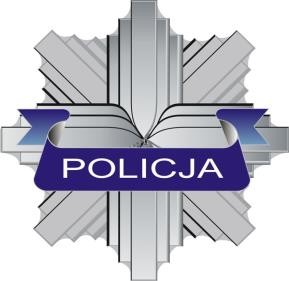 SPECYFIKACJA TECHNICZNAMUNDUR ĆWICZEBNY - BLUZAnazwa przedmiotu zamówienia publicznegoNumer specyfikacji technicznej: ST 7/Ckt/2018(numer z Rejestru Specyfikacji Technicznej prowadzonego w Wydziale)UZGODNIONO:Instytut Technologii Bezpieczeństwa „MORATEX”SPIS TREŚCIStronaPRZEZNACZENIE DOKUMENTUSpecyfikacja Techniczna identyfikuje wyrób poprzez określenie parametrów, jakie powinien spełniać w zakresie wymagań:technicznych,jakościowych,związanych z bezpieczeństwem użytkowania, w odniesieniu do:nazewnictwa,symboli,badań i metodologii badań,znakowania oraz oznaczania wyrobu.ZAKRES STOSOWANIA DOKUMENTUSpecyfikacja  Techniczna  jest  wykorzystywana   w  realizacji  zamówień  publicznych  oraz   w    systemie    oceny    zgodności    wyrobów    przeznaczonych    na     potrzeby    obronności   i bezpieczeństwa państwa.DOKUMENTY ZWIĄZANE Z WYROBEMDokumentacja techniczno-technologicznaDokumentacja techniczno-technologiczna Wykonawcy, przedstawiona do realizacji produkcji, powinna zawierać, co najmniej:identyfikację wyrobu, nazwę,rysunki poglądowe,wykaz surowców, materiałów i dodatków,zestawienie elementów składowych,zestawienie średniego zużycia materiałów i dodatków,warunki wykonania wyrobu, w tym:podstawowe operacje kroju, szycia,rodzaje szwów i ściegów łączących elementy wyrobu,gęstość szwów,rodzaj i odległość linii stębnowych,ilość, rozmieszczenie i wymiary rygli,wymiarowanie wyrobu (pozycjonowanie elementów naszywanych typu kieszenie, patki itp.) dla różnych rozmiarów,etapy i zakres kontroli podczas produkcji wyrobu (warunki odbioru jakościowego surowców i dodatków, kontrola międzyoperacyjna i końcowa);tabelę wymiarów wyrobu gotowego (dla wszystkich zamawianych rozmiarów),tabelę wymiarów stałych i pomocniczych,cechowanie (rozmieszczenie i treść), w tym:wszywki,etykiety jednostkowe,etykiety zbiorcze.Dokumenty odniesieniaPodstawowe akty prawne:Rozporządzenie (WE) nr 1907/2006 Parlamentu Europejskiego i Rady z dnia 18 grudnia 2006 r. w sprawie rejestracji, oceny, udzielania zezwoleń i stosowanych ograniczeń w zakresie chemikaliów (REACH) i utworzenia Europejskiej Agencji Chemikaliów, zmieniające dyrektywę    1999/45/WE    oraz    uchylające    Rozporządzenie    Rady    (EWG)     nr 793/93   i  Rozporządzenie  Komisji  (WE)  nr  1488/94,  jak  również  Dyrektywę  Rady  76/769/EWG   i Dyrektywy  Komisji  91/155/EWG,  93/67/EWG,  93/105/WE  i  2000/21/WE  (Dz.  Urz.  UE z 2006 r. Nr L 396, s. 1 z późn. zm.).Normy:PN-EN ISO 105-J01:2002 Tekstylia. Badania odporności wybarwień. Część J01: Ogólne zasady pomiaru barwy powierzchni.PN-EN ISO 105-J03:2009 Tekstylia. Badanie odporności wybarwień. Obliczanie różnic barwy.PN-EN   ISO   20471:2013-07   Odzież   o   intensywnej   widzialności.    Metody   badania  i wymagania.PN-EN ISO 6330:2012 Tekstylia. Metody prania domowego i suszenia stosowane do badania płaskiego wyrobu włókienniczego.PN-EN ISO 3175-2:2010 Tekstylia - Czyszczenie chemiczne i wykończanie - Sposoby postępowania przy stosowaniu tetrachloroetylenu.PN-EN ISO 12947-2:2000/AC:2006 Tekstylia. Wyznaczanie odporności płaskich wyrobów na ścieranie metodą Martindale'a. Wyznaczanie zniszczenia próbki.PN-EN 12590:2002 Tekstylia. Przemysłowe nici szwalne wykonane w całości lub częściowo z włókien syntetycznych.ISO 4916:1991 Textiles. Seam types. Classification and terminology (Tekstylia. Rodzaje szwów. Klasyfikacja i terminologia).ISO 4915:1991 Textiles. Stitch types. Classification and terminology (Tekstylia. Rodzaje ściegów. Klasyfikacja i terminologia).PN-P-84507:1985 Wyroby konfekcyjne. Stopnie jakości.PN-EN ISO 3758:2012 Tekstylia. System oznaczania sposobu konserwacji z zastosowaniem symboli.PN-EN ISO/IEC 17050-1:2010 Ocena zgodności. Deklaracja zgodności składana przez dostawcę. Część 1: Wymagania ogólne.Uwaga: W przypadku zastąpienia lub wycofania norm wymienionych w specyfikacji technicznej dopuszcza się stosowanie dokumentów normatywnych je zastępujących lub równoważnych.OPIS OGÓLNY WYROBUBluza munduru ćwiczebnego jest jednym z elementów umundurowania dla funkcjonariuszy Policji.  Wykonana   z   tkaniny  typu   rip-stop   bawełniano-poliestrowej  wykończonej   oleo-  i wodoodpornie, w różnych rozmiarach dostosowanych do wymiarów użytkownika. Przeznaczona jest do  noszenia z pozostałymi  elementami munduru ćwiczebnego tj. spodniami i furażerką- czapką.Opis wyrobuBluza powinna posiadać:tył z dwoma zakładkami skierowanymi do boków, umieszczonymi powyżej linii pasa,dwie części przodu,z przodu kryte zapięcie na pięć guzików (górna i dolna dziurka wykonane 30 mm odpowiednio poniżej i powyżej krawędzi plisy krytego zapięcia, pozostałe umieszczone w równych odległościach od siebie), dodatkowo u góry na taśmę samoczepną,stójkę zapinaną na taśmę samosczepną, w szew stójki wszyty wieszak,rękawy dwuczęściowe, wszywane,  ze wzmocnieniami  na  łokciach z tkaniny zasadniczej,  w dolnej części posiadające patki do regulacji szerokość rękawa, zapinane na taśmę samosczepną,na rękawach, pod pachami po 4 otwory wentylacyjne (2 przód, 2 rękaw) - średnica wewnętrzna otworu wentylacyjnego (otwór przelotowy) nie mniejsza niż 3 mm, średnica zewnętrzna obszycia otworu wentylacyjnego Ø 8 mm ± 1 mm,na szwach barkowych naramienniki zapinane kryto na napy szerokość główki 15 mm± 1 mm (do nasuwania pochewek z oznaczeniem stopnia),na lewym i prawym przodzie, na wysokości piersi, kieszenie skośne, nakładane z patką zapinane na taśmę samosczepną; dodatkowo w patce kieszeni lewej otwór na długopis,na  lewym i prawym rękawie kieszeń,  nakładaną z patką zapinana  na  taśmę samosczepną;  z boku kieszeni mieszek zapinany na zamek błyskawiczny,na lewym i prawym przodzie, na wysokości piersi, kieszenie wpuszczane wykończone listewką zamykane zamkiem błyskawicznym, umieszczone ok. 25 mm poniżej naszycia patki kieszeni przodu,uchwyty zamków wydłużone elementami wykonanymi z taśmy lamówkowej o dł. ok 50 mm na końcach zabezpieczone przed pruciem,zamknięcie worka kieszeniowego kieszeni ciętych, piersiowych widoczne po prawej stronie wyrobu, stębnówka znajduje się powyżej linii talii, w odległości ok. 25 mm od dolnej krawędzi listewki kieszeni ciętych,elementy wykonane z taśmy samosczepnej (pętelka) do dopinania emblematów:na  przodzie  nad  prawą   kieszenią   o   wymiarach   130   x   25 mm ± 2 mm, (znak identyfikacji indywidualnej tzw. identyfikator),centralnie na kieszeni lewego rękawa, o kształcie i wymiarach zgodnych z rys. 16 (tzw. tarcza),umieszczone: centralnie na plecach i na patkach kieszeni na rękawach wgrzewane napisy POLICJA w kolorze srebrnym odblaskowym, zgodnych z rys. 15, o wymiarach zamieszczonych w tabeli 4,bluza wyposażona w 1  zapasowy guzik  naszyty  na  tkaninę  zabezpieczoną  przed pruciem o wymiarach 50 x 40 mm przyszytą pod wszywką OiB.Ogólny wygląd bluzy został przedstawiony na rysunkach 1 i 2.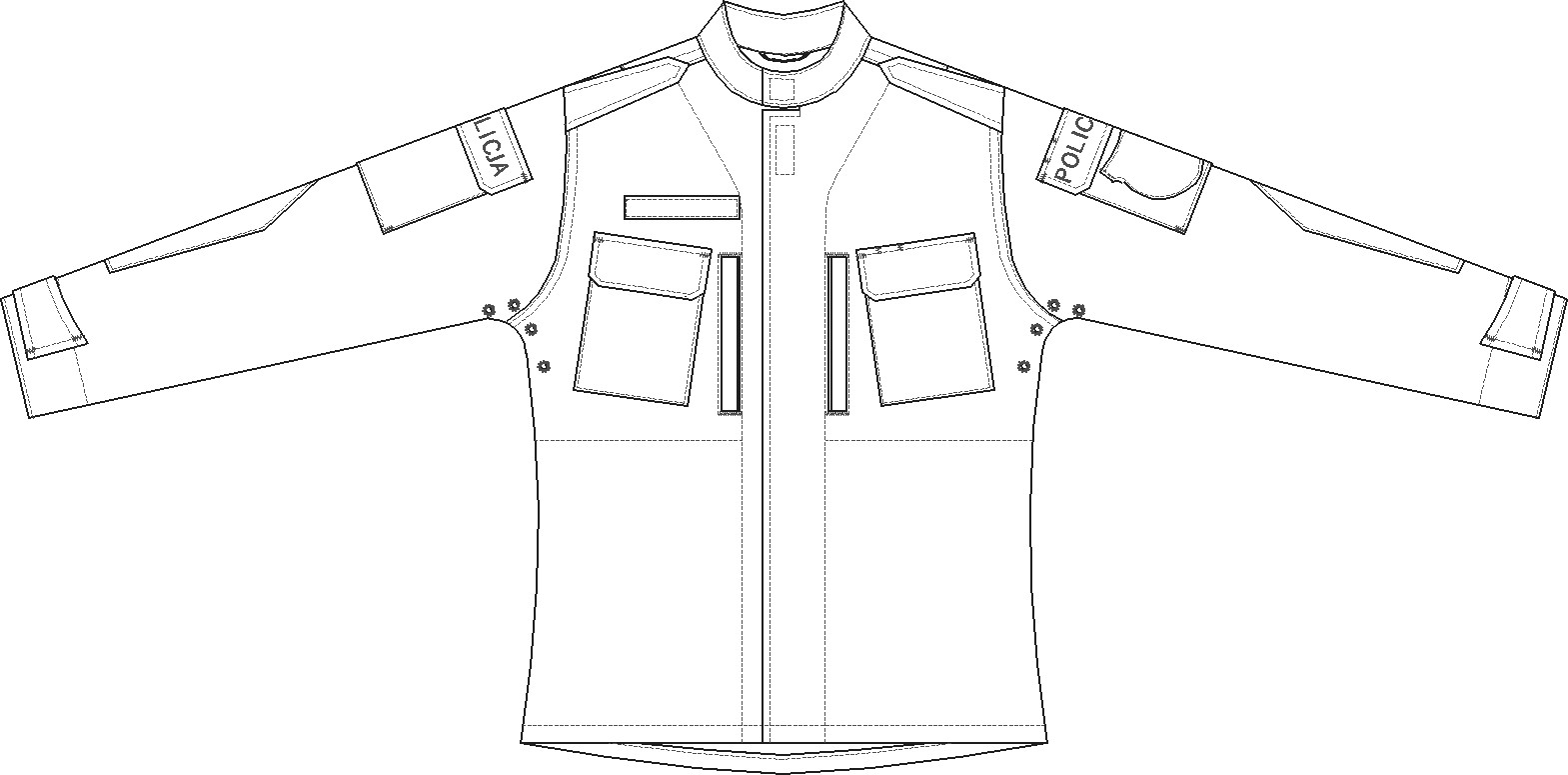 Rysunek 1. Bluza munduru ćwiczebnego widok ogólny - przód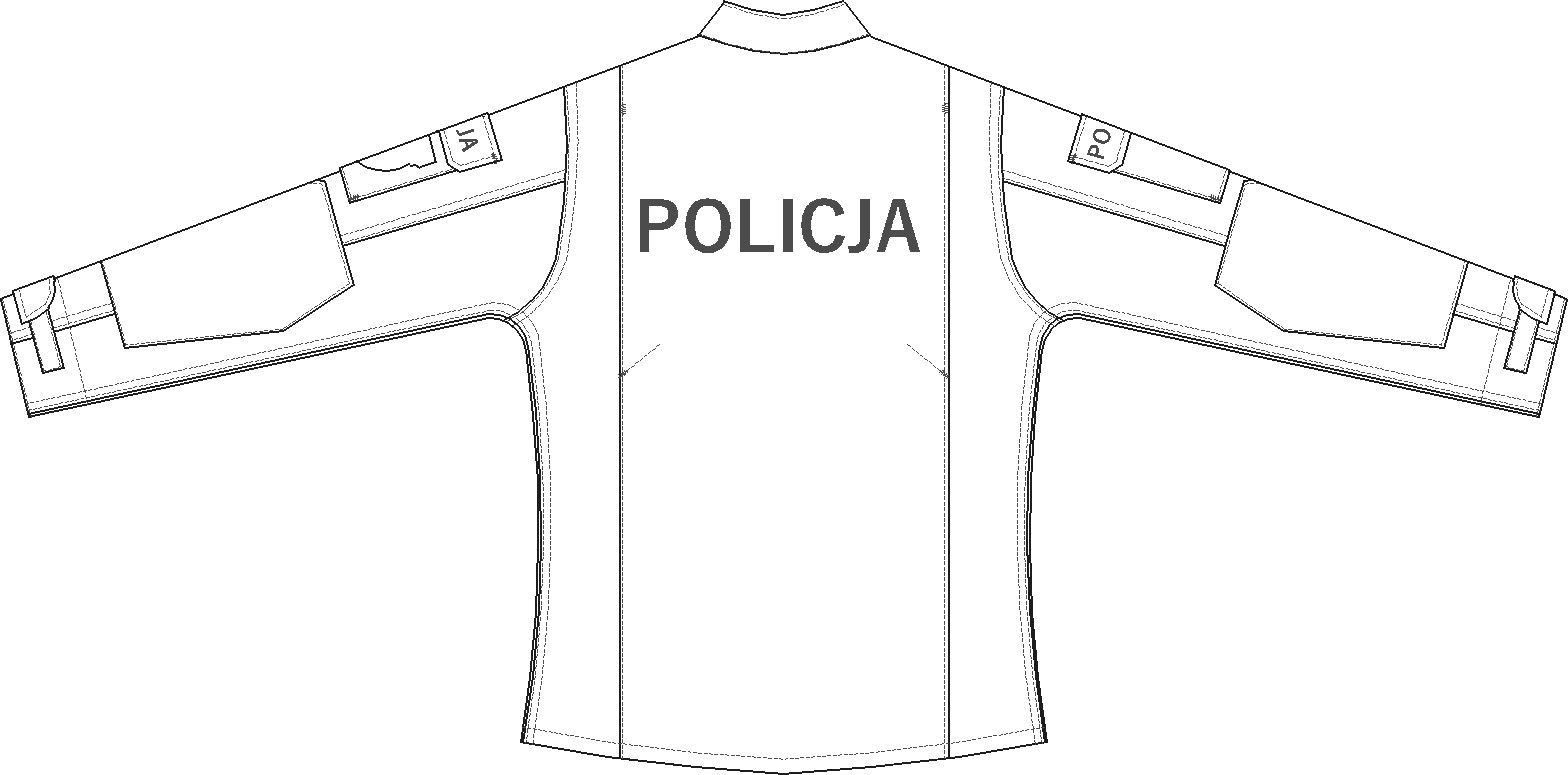 Rysunek 2. Bluza munduru ćwiczebnego widok ogólny – tyłWYMAGANIAWymagania techniczneWykaz materiałów i dodatkówTabela 1. Zestawienie materiałów i dodatków do wykonania bluzyUwaga: Przed rozpoczęciem produkcji Wykonawca powinien zgromadzić i dokonać przeglądu poświadczeń jakościowych producentów dla każdej nowej dostawy materiałów i dodatków potwierdzające wymagania zawarte w Tabeli 1.Wymagania techniczne podstawowych materiałów i dodatkówZgodność tkaniny zasadniczej z aktualną Specyfikacją Techniczną nr ST51/Ckt/2019„Tkanina na mundury ćwiczebne (bluzy, spodnie) i furażerki - bawełniano-poliestrowa typu rip-stop” należy potwierdzić certyfikatem zgodności OiB z akredytowanej jednostki certyfikującej.Wymagania dla materiałów odblaskowych – folii odblaskowej.Badania gęstości  powierzchniowej  współczynnika  odblasku  należy  przeprowadzić  zgodnie  z pkt. 7.3 normy PN-EN ISO  20471:2013-07,  na  próbkach  wgrzanych  napisów POLICJA  (na elementach lub wyrobach gotowych), uprzednio poddanym:30 cyklom pralniczym w temperaturze 60°C i suszeniu przez rozwieszenie,  wykonanych zgodnie z pkt 7.5.2 normy PN-EN ISO 20471:2013-07 oraz PN-EN ISO 6330:2012,20 cyklom czyszczenia chemicznego (środek łagodny, typu P) i suszeniu w stanie rozwieszonym wykonanych zgodnie z pkt 7.5.3 normy PN-EN ISO 20471:2013-07  oraz PN-EN ISO 3175-2:2010,5000  cykli  ścierania  zgodnie  z  pkt   7.4.1   normy   PN-EN  ISO   20471:2013-07 oraz PN-EN ISO 12947-2:2000/AC:2006.Wyniki badań powinny być zgodne z pkt. 6.2 normy PN-EN ISO 20471:2013-07.Uwaga: Zgodność wymagań określonych w pkt 2 należy potwierdzić dla każdej nowej dostawy folii odblaskowej aktualnymi wynikami badań wykonanymi w laboratoriach badawczych posiadających akredytację w zakresie wymienionych parametrów.Wymagania dla szwów i ściegówElementy bluzy powinny być łączone metodą szycia.Wykaz operacji wraz z oznaczeniem zastosowanych w wyrobie szwów i ściegów, Wykonawca powinien ująć w techniczno-technologicznej z zastosowaniem oznaczeń z norm:szwy wg normy ISO 4916:1991 Textiles. Seam types. Classification and terminology (Tekstylia. Rodzaje szwów. Klasyfikacja i terminologia),ściegi wg normy ISO 4915:1991 Textiles. Stitch types. Classification and terminology (Tekstylia. Rodzaje ściegów. Klasyfikacja i terminologia).Niedopuszczalne jest wykonanie ściegów o nieprawidłowym przeplocie i/lub naprężeniu nici tworzących szew.Przeszycia na początku i na końcu powinny być zabezpieczone przed pruciem. Rodzaje szwów: zwykłe, obrzucające, obrębiające.Zalecane gęstości ściegów maszynowych:stębnowych (typu 301) – 3,0-4,5 ściegów/1 cm,na maszynie dziurkarce – 11,0-13,0 ściegów/1 cm,obrzucających (owerlokowych) (typu 503) – 3,0-4,5 ściegów/1 cm,obrzucających (owerlokowych) - szycie kieszeni (typu 401 i 503) 3,0-4,5 ściegów/1 cm.Miejsce wykonania i odległość przeszyć stębnowych od krawędzi:patki kieszeni przednich, ptaki kieszeni rękawów, patki rękawów, naramienniki, przodu lewego i prawego – 6,0 mm ± 1,0 mm,szwy: boczne bluzy, wszycia rękawów, zszycia rękawów – stębnowanie podwójne – rozstaw stębnówek 6,0 mm ± 1,0 mm, a odległość od brzegu pierwszej stębnówki 1,5 mm ± 0,5 mm,kieszenie przednie, kieszenie na rękawach, stójka, wzmocnienia rękawów, dół rękawów – szerokość stębnówki 1,5 mm ± 0,5 mm od brzegu,zaszewki tyłu bluzy – szerokość stębnówki 1,5 mm ± 0,5 mm od brzegu,dół bluzy – szerokość stębnówki 22,0 mm ± 1,0 mm od brzegu,taśmy samosczepne – pętelka, haczyk – odległość stębnówki od brzegu 1,5 mm ± 0,5 mmMiejsce wykonania, ilość oraz wymiary przeszyć ryglowych:kieszeń przodu lewa: 2 PR o dł. 10 mm ± 1 mm;patka kieszeni przodu lewa: 2 PR o dł. 10 mm ± 1 mm, 2 PR o dł. 5 mm ± 1 mm;kieszeń przodu prawa: 2 PR o dł. 10 mm ± 1 mm;patka kieszeni przodu prawa: 2 PR o dł. 10 mm ± 1 mm;kieszeń na rękawie lewym: 4 PR o dł. 10 mm ± 1 mm;patka kieszeni na rękawie lewym: 2 PR o dł. 10 mm ± 1 mm, 2 PR o dł. 5 mm ± 1 mm;kieszeń na rękawie prawym: 4 PR o dł. 10 mm ± 1 mm;patka kieszeni na rękawie prawym: 2 PR o dł. 10 mm ± 1 mm;mocowanie listewki kieszeni wpuszczanej (dotyczy łącznie obu kieszeni): 2 x 2 PR o dł.  23 mm ± 1 mm;zapięcie kryte przodu: 6 PR o dł. 10 mm ± 1 mm;patka dołu rękawa (dotyczy łącznie obu patek): 2 x 2 PR o dł. 10 mm ± 1 mm;szew rękawa (dotyczy łącznie obu rękawów): 2 x 1 PR o dł. 10 mm ± 1 mm;tył bluzy (na krańcach zakładek): 4 PR o dł. 10 mm ± 1 mm.Wymagania dotyczące jakościWykonawca powinien posiadać i stosować system oceny jakości produkcji w tym: kontrolę wstępną materiałów i dodatków, kontrolę międzyoperacyjną i wyrobu końcowego, postepowania   z  wyrobem  niezgodnym  oraz  posiadać  wyniki  z  badań  wymaganych    w niniejszej specyfikacji technicznej.Wykonanie powyższych czynności powinno być udokumentowane (sporządzone zapisy).Wykonawca jest zobowiązany do sporządzenia stosownego dokumentu (protokołu, zaświadczenia)  z przeprowadzonej  klasyfikacji  jakości  i  kontroli  końcowej   wyrobów na zgodność z zapisami zawartymi w specyfikacji technicznej.5.3.1 Klasyfikacja jakości wyrobuOcenę jakości należy przeprowadzić wg normy PN-P-84507:1985. Dopuszcza się wyłącznie bluzy munduru ćwiczebnego wykonane w pierwszym stopniu jakości.Wymagania dla wyrobuBluza munduru ćwiczebnego powinna charakteryzować się:podwyższonymi właściwościami mechanicznym (rozrywanie, rozdzieranie),dobrą układalnością,odpornością na deformację (wypychanie) i pilling,stabilnością kształtów po procesach konserwacji,trwałą odpornością wybarwień,estetycznym wykonaniem – szwy powinny być ciągłe, wytrzymałe, o prawidłowym naprężeniu i przeplocie nici tworzących szew. Przeszycia na początku i na końcu powinny być zabezpieczone przed pruciem.Zasady ustalania błędówPrzy ustalaniu błędów konfekcyjnych i odchyłek od wymiarów należy przestrzegać następujących zasad:ocenę organoleptyczną należy przeprowadzić wzrokowo, przy odbitym świetle (nie pod światło),oceniać   wierzchnią   stronę  wyrobu  rozłożonego  swobodnie,   płasko  na   stole  o  jasnej i gładkiej powierzchni lub założonego na manekinie.Przykłady błędów niedopuszczalnych Niedopuszczalne błędy konfekcyjne:zniekształcenia i skrzywienia poszczególnych elementów wyrobu,skrzywienie stębnówek,nieprawidłowo wykonane lub źle rozmieszczone dziurki,nieprawidłowo wszyte rękawy,nieprawidłowo wgrzany napis POLICJA,niedoszycie, nieprawidłowe szwy lub ściegi,wybłyszczenie szwów oraz zmarszczki i zakładki powstałe w wyniku nieprawidłowego prasowania,różnica wymiarów między częściami składowymi wykraczająca poza dopuszczalne odchyłki.Niedopuszczalne błędy tkaniny zasadniczej:zabrudzenia wielonitkowe,plamy nietłuste i otoczki po spraniu plam,mało widoczne i widoczne pasy (tzw. pomieszanie),podwójne nitki wątkowe i osnowowe,blizny jednonitkowe i wielonitkowe osnowowe i wątkowe,nieprawidłowy przeplot,brak przeplotu,zmechacenie,załamki,zniekształcenie powierzchni (deszcz, błysk, łysina),nierównomierność barwy.Wymagania dotyczące bezpieczeństwa użytkowaniaKonstrukcja bluzy powinna zapewnić komfort użytkowania. Nie powinna powodować ucisków i otarć ciała oraz nie powinna krępować ruchów. Elementy, które bezpośrednio dotykają ciała powinny być pozbawione szorstkich, ostrych brzegów i elementów wystających, które mogą powodować podrażnienia skóry.Wyrób powinien być wykonany z materiałów i dodatków spełniających wymagania Rozporządzenie (WE) nr 1907/2006 Parlamentu Europejskiego i Rady z dnia 18 grudnia 2006 r. w sprawie rejestracji, oceny, udzielania zezwoleń i stosowanych ograniczeń w zakresie chemikaliów (REACH) i utworzenia Europejskiej Agencji Chemikaliów, zmieniające Dyrektywę   1999/45/WE    oraz    uchylające    Rozporządzenie    Rady    (EWG)    nr    793/93 i Rozporządzenie Komisji (WE) nr 1488/94, jak również Dyrektywę Rady 76/769/EWGi Dyrektywy  Komisji  91/155/EWG,  93/67/EWG,  93/105/WE  i  2000/21/WE  (Dz.  Urz.  UE z 2006 r. Nr L 396, s. 1 z późn. zm.).Wymagania użytkowe dla wyrobów gotowychZ każdej  nowej  dostawy  wyrobu  gotowego  należy pobrać  wyroby,  które podlegają  ocenie  i badaniom w akredytowanym laboratorium badawczym w zakresie:zmiany różnicy barwy tkaniny (pkt. 5.5.1),trwałości wgrzewanego napisu POLICJA (pkt. 5.5.2),stabilności kształtów (pkt.5.5.3).Badania należy przeprowadzić na wyrobach poddanych zabiegom konserwacji tj. po:30 cyklach pralniczych w temperaturze 60°C i suszeniu przez rozwieszenie, wykonanych zgodnie z normą PN-EN ISO 6330:2012.20 cyklach czyszczenia chemicznego (proces łagodny, środek typu P) i suszeniu przez rozwieszenie, wykonanych zgodnie z normą PN-EN ISO 3175-2:2010.Zmiana różnicy barwy tkaniny zasadniczejBadanie	należy	przeprowadzić	na	próbkach	poddanych	zabiegom	konserwacji według wg punktu 5.5 podpunkty: a, b.Pomiaru wartości współrzędnych barwy dokonać zgodnie z normą PN-EN ISO 105-J01:2002. Dopuszczalna maksymalna wielkość różnicy barwy, obliczona wg normy PN-EN ISO 105- J03:2009 w stosunku do wartości współrzędnych barwy wzorca zawartych w specyfikacji technicznej ST 51/Ckt/2019 „Tkanina na mundury ćwiczebne (bluzy, spodnie) i furażerki - bawełniano-poliestrowa typu rip-stop” powinna wynosić nie więcej niż ΔE*ab = 2,5.Trwałość napisów POLICJA (ocena organoleptyczna)Ocenę organoleptyczną należy przeprowadzić na próbkach poddanych zabiegom konserwacji według wg punktu 5.5 podpunkty: a, b.Ocena organoleptyczna trwałości napisów powinna wykazywać zachowanie ciągłości wgrzania- litery powinny posiadać niezmieniony kształt. Niedopuszczalne jest:powstawanie pęcherzy na materiale odblaskowym,fragmentaryczne  jak  i  całościowe  odklejanie  (delaminacja)  materiału  odblaskowego   od tkaniny,ubytki materiału odblaskowego w napisie.5.5.3. Stabilność kształtu wyrobu po zabiegach konserwacyjnych (ocena organoleptyczna).Ocenę organoleptyczną należy przeprowadzić na próbkach poddanych zabiegom konserwacji według wg punktu 5.5 podpunkty: a, b.Bluza	munduru	ćwiczebnego	powinien   posiadać   stabilność	kształtu	po	konserwacji w odniesieniu do bluzy z przed konserwacji tj.: niezmieniony kształt, dobrą układalnością.Niedopuszczalne są:uszkodzenia w postaci: zmarszczeń, rozdarć i wypruć nici,utrata symetrii,znaczna zmiana wymiarów (rozciągnięcie lub wykurczenie elementów wyrobu).ZESTAWIENIE ELEMENTÓW SKŁADOWYCHTabela 2. Składowe elementy bluzySzczegółowe  rozmieszczenie  elementów  bluzy  wykonanych  z  poszczególnych  materiałów  i dodatków przedstawiono na rysunkach 3, 4.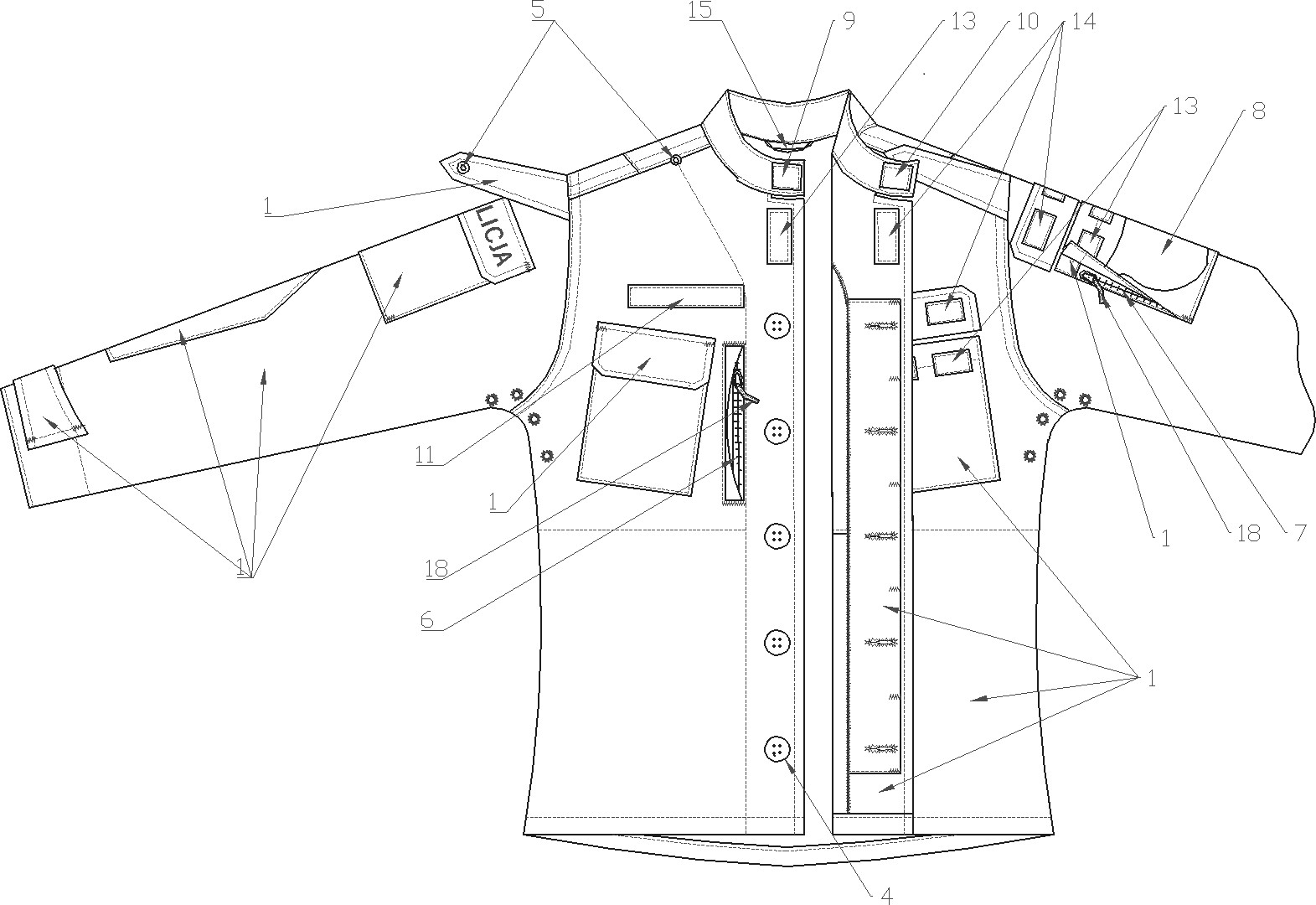 Rysunek 3. Zestawienie materiałów i dodatków – bluza munduru ćwiczebnego – przód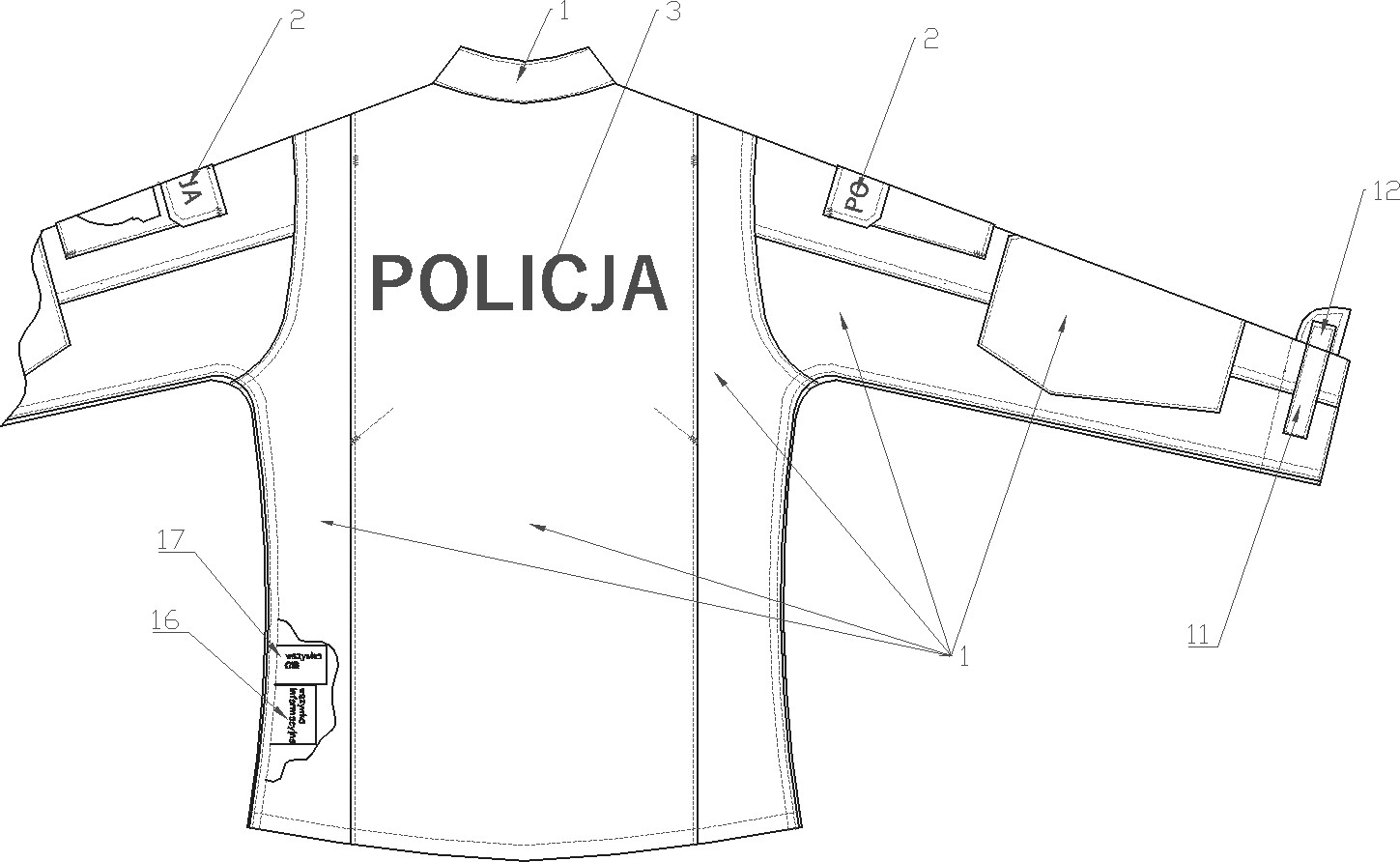 Rysunek 4. Zestawienie materiałów i dodatków – bluza munduru ćwiczebnego – tyłWYMIAROWANIERozmiary muszą umożliwiać dopasowanie bluzy do użytkowników o niżej wymienionych wymiarach:wzrost od 162 do 194 cm,obwód klatki piersiowej od 94 do 118 cm.Dopuszcza się produkowanie bluz w rozmiarach wykraczających poza wielkości podane w tabeli 3 oraz rozmiarów nietypowych. Wymiarowanie i wykonanie wyrobu w rozmiarach wykraczających poza ujęte poniżej oraz rozmiarach nietypowych musi być zgodne ze sztuką krawiecką, zasadami stopniowania, a także zapewniać funkcjonalność, właściwe dopasowanie do użytkownika oraz estetykę. W przypadku wymiarów nietypowych np.  dla  małych obwodów,  możliwe są  odstępstwa od wartości poszczególnych wymiarów stałych w celu umożliwienia funkcjonalnego rozmieszczenia elementów wyrobu (np. kieszeni, patek). Zmiany te nie mogą negatywnie wpływać na walory użytkowe bluzy.Tabela 3. Wykaz rozmiarów bluzy [w cm]Sposób wymiarowania poszczególnych wielkości bluzy przedstawiono na rysunkach 5÷16, a ich wymiary w tabelach 4 i 5.Uwaga: Wykonawca powinien opracować tabele wymiarów dla wszystkich zamawianych rozmiarów wyrobów, ująć je w zakładowej dokumentacji techniczno-technologicznej i udostępnić przedstawicielom Zamawiającego oraz dla „organu upoważnionego” w trakcie wykonywania czynności nadzoru i odbiorczych zgodnie z zapisami umowy.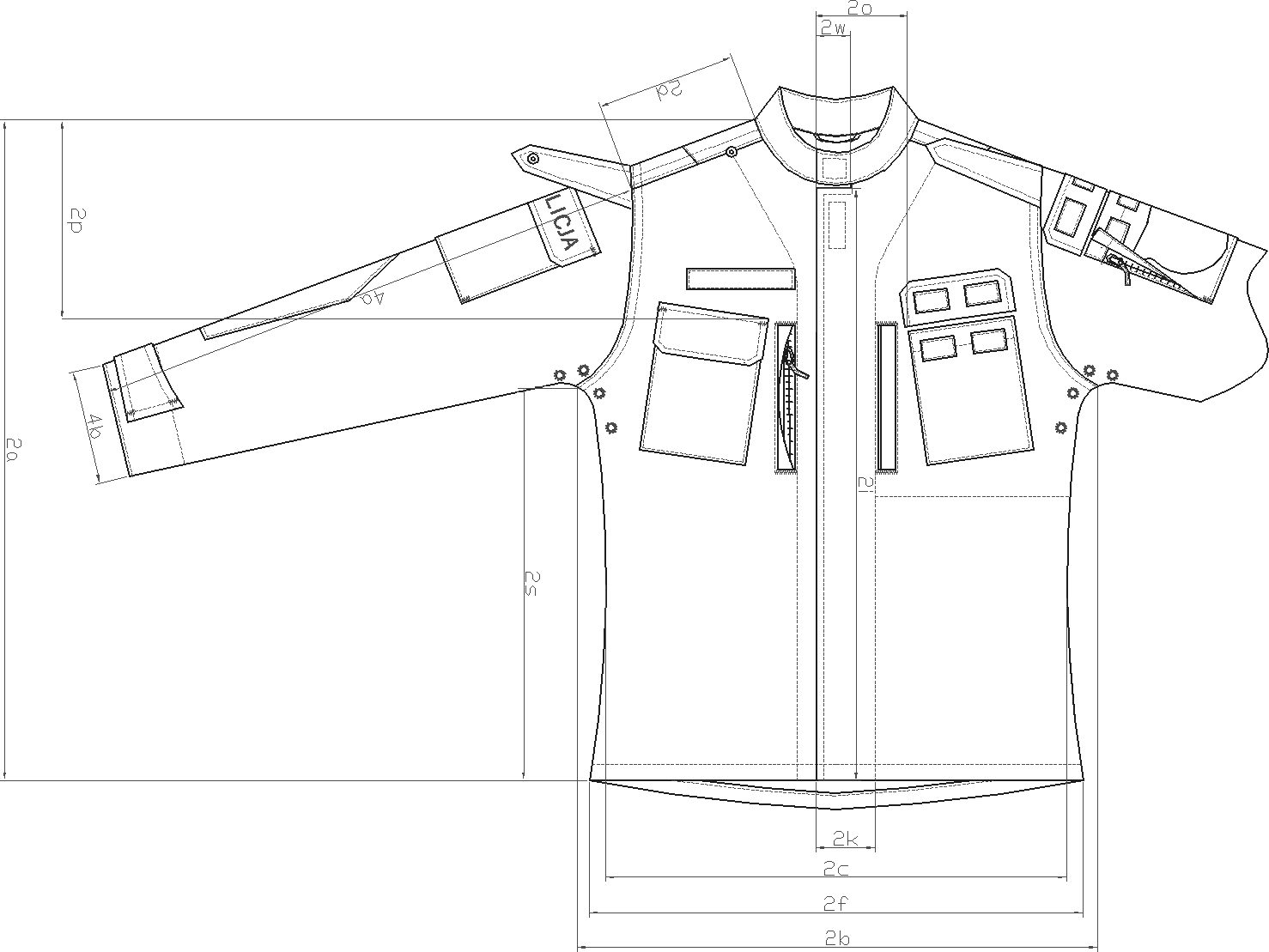 Rysunek 5. Bluza munduru ćwiczebnego – przód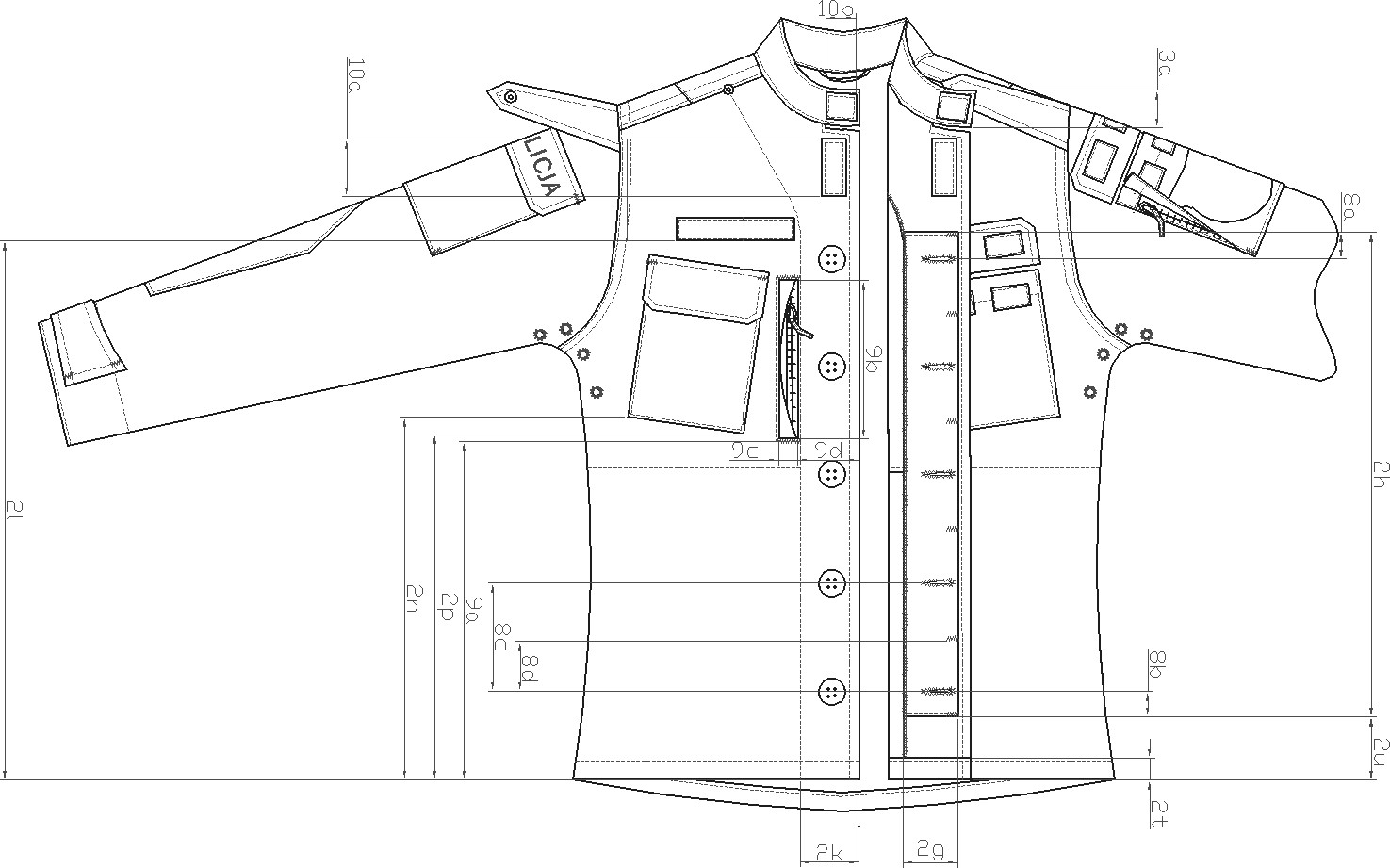 Rysunek 6. Bluza munduru ćwiczebnego – przód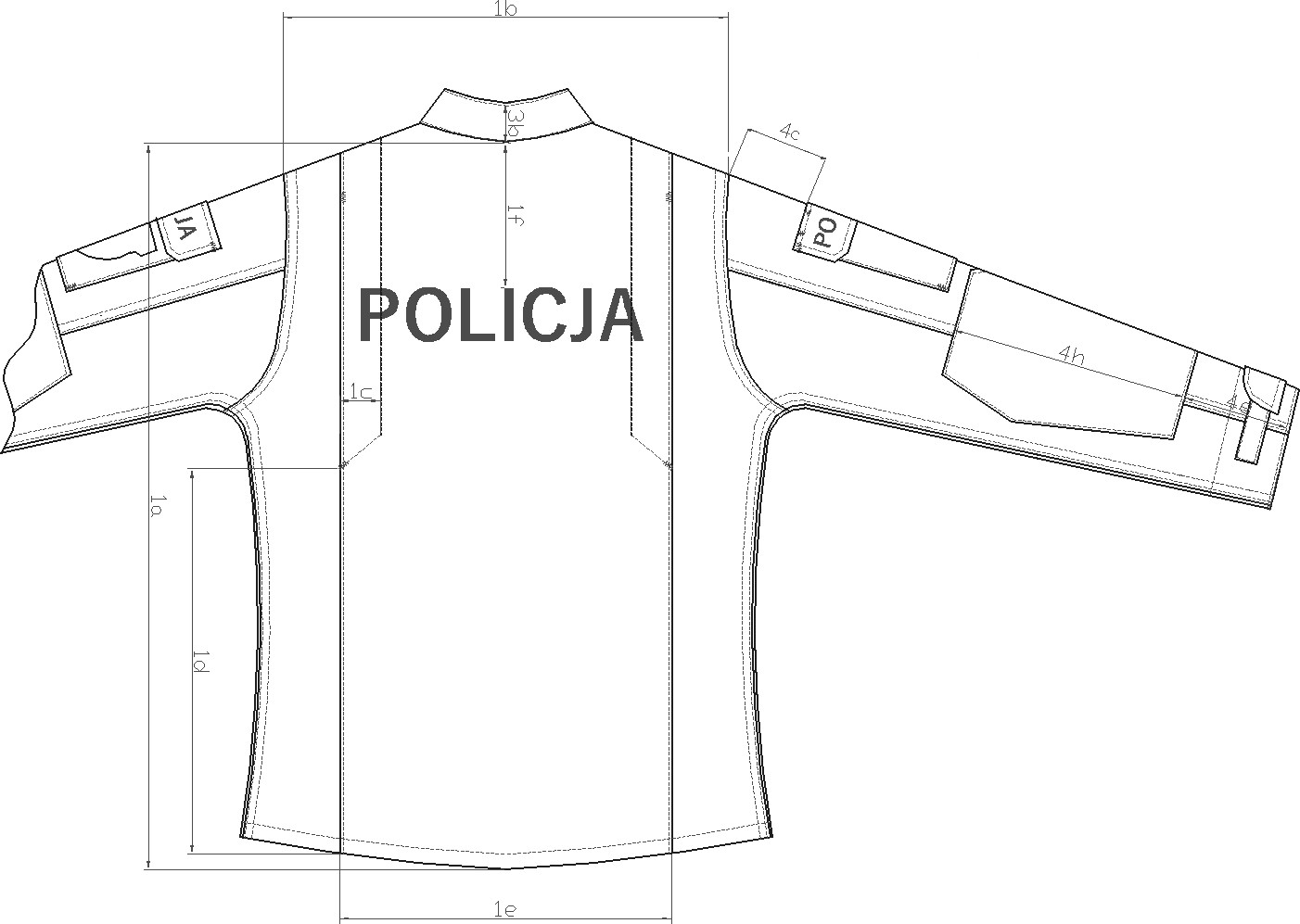 Rysunek 7. Bluza munduru ćwiczebnego – tył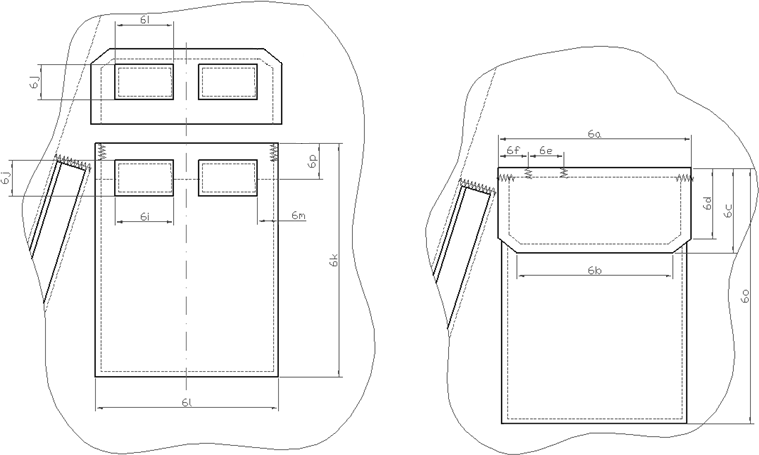 Rysunek 8. Bluza munduru ćwiczebnego – kieszeń na lewym przodzie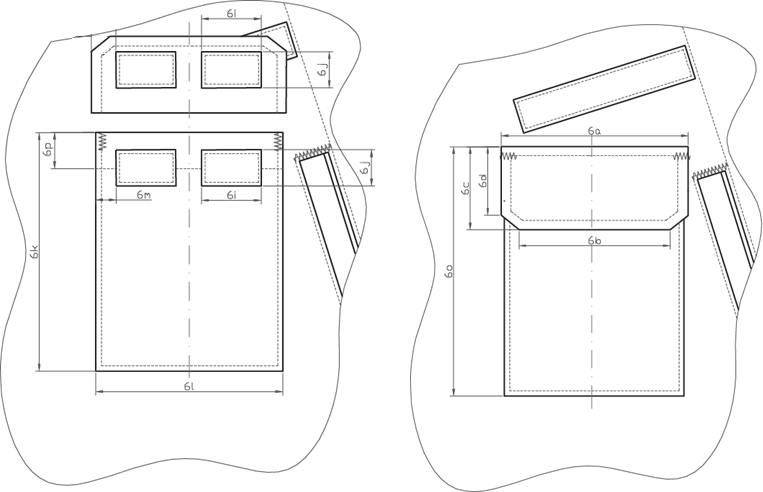 Rysunek 9. Bluza munduru ćwiczebnego – kieszeń na prawym przodzie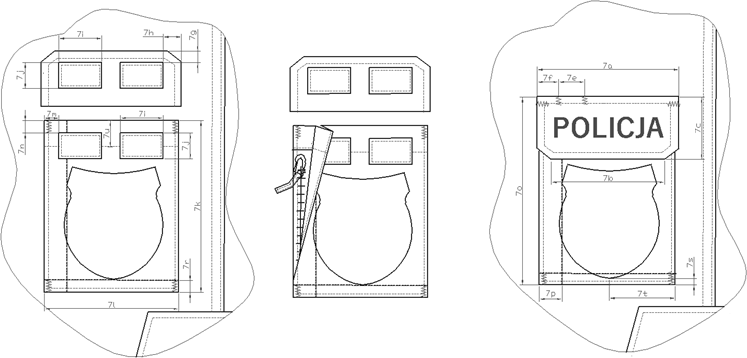 Rysunek 10. Bluza munduru ćwiczebnego – kieszeń na lewym rękawie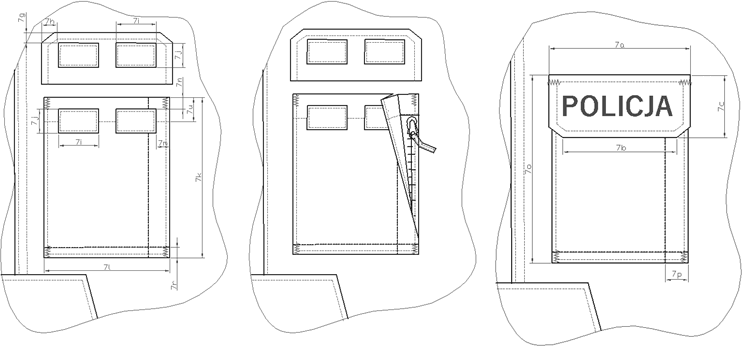 Rysunek 11. Bluza munduru ćwiczebnego – kieszeń na prawym rękawie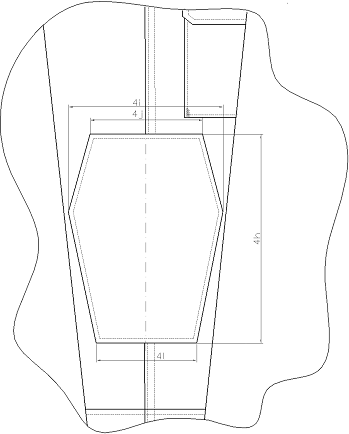 Rysunek 12. Bluza munduru ćwiczebnego – wzmocnienie rękawa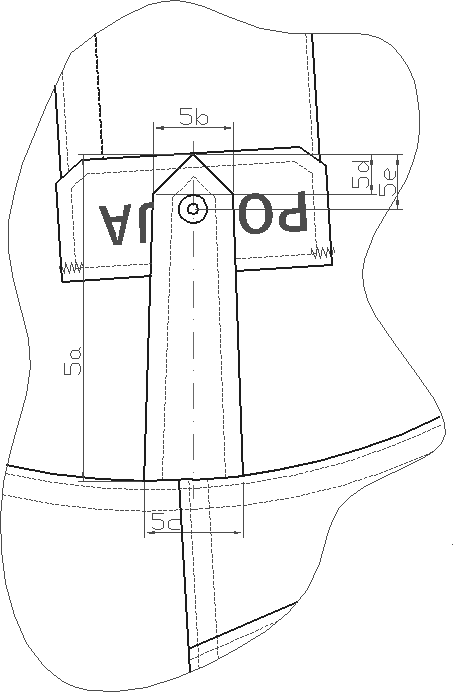 Rysunek 13. Bluza munduru ćwiczebnego – naramiennik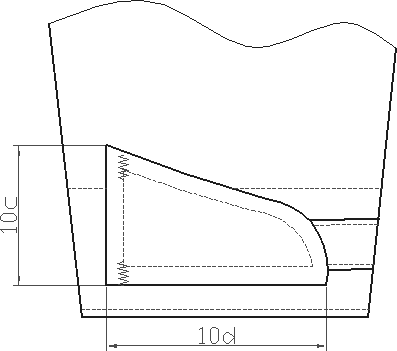 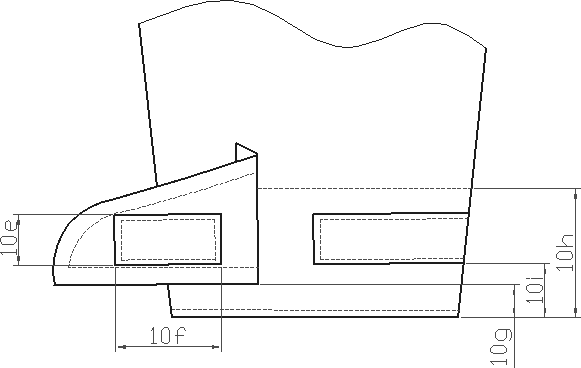 Rysunek 14. Bluza munduru ćwiczebnego – patka regulacji obwodu rękawa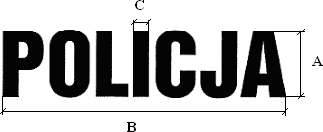 Rysunek 15. Napis POLICJA – wymiarowanie, kształt liter Tabela 4. Wymiary napisu POLICJA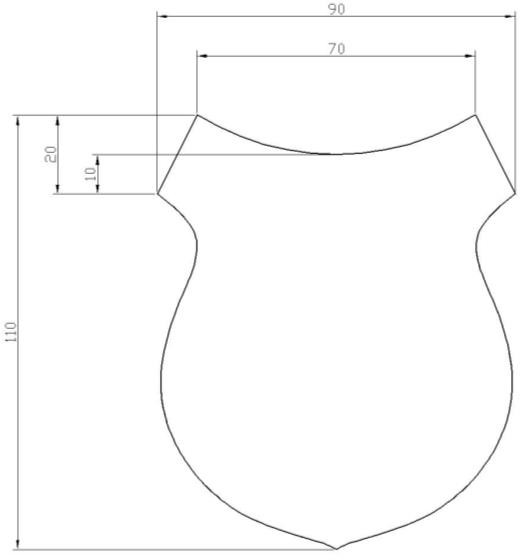 Rysunek 16. Taśma samosczepna – pętelka do mocowania emblematu tarczyUwaga: Dopuszcza się tolerancję wysokości i szerokości ± 1 mm przy zachowaniu kształtu emblematu. Tabela 5. Wymiary stałe bluzy [cm]Uwaga: 1. Wymiar 8c (odległość pomiędzy dziurkami – rys. 6) powstaje z równego podziału wymiaru 2h – (8a+8b).2. Wymiar 8d (rys. 6) wynosi ½ wymiaru 8c.Tabela 6. Wymiary zmienne bluzy [cm]CECHOWANIE, PAKOWANIE I TRANSPORTCechowanieWyroby powinny posiadać wszywki i etykiety, opakowanie zbiorcze powinno posiadać etykietę. Informacje i znaki zawarte na wszywkach i etykietach muszą być w języku polskim, trwałe i czytelne. Na wszywkach i etykietach nie dopuszcza się skreśleń i poprawek.Wszywka  informacyjna,  umieszczona  w  lewym  szwie  bocznym  bluzy  na  wysokości  pasa  (poz. 16 rys. 4), powinna zawierać co najmniej następujące dane:nazwę (znak firmowy) producenta,nazwę wyrobu,wielkość wyrobu,skład surowcowy,nr umowy,nr partii produkcyjnej,miesiąc i rok produkcji,oznaczenie stopnia jakości (słownie),oraz informacje o sposobie konserwacji wyrobu (zgodne z normą PN-EN ISO 3758:2012), obejmujące układ znaków: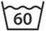 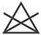 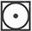 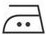 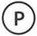 Rysunek 17. Sposób konserwacji bluzyWszywka OiB zamocowana od strony wewnętrznej w lewym szwie bocznym bluzy na wysokości pasa, obok wszywki informacyjnej (poz.17 rys. 4), powinna zawierać następujące dane:symbol literowy OiB,nr partii produkcyjnej,oznaczenie stopnia jakości (słownie),znak kontroli jakości KJ.Etykieta jednostkowa zamocowana  za  pomocą  sztyftu  plastikowego  do  wyrobu  lub  naklejona  na opakowanie jednostkowe, powinna zawierać co najmniej następujące dane:nazwę (znak firmowy), adres producenta,nazwę wyrobu,wielkość wyrobu,skład surowcowy,znak stopnia jakości (słownie),znak kontroli jakości KJ,nr umowy,nr partii produkcyjnej,miesiąc i rok produkcji wyrobu,oznaczenie sposobu konserwacji,okres gwarancji i przechowywania (ustalony w umowie na dostawę wyrobu).Etykieta zbiorcza naklejona na opakowanie zbiorcze powinna zawierać co najmniej  następujące dane:nazwę (znak firmowy) i adres producenta,nazwę wyrobu,liczbę sztuk zawartych w opakowaniu i  wielkość  wyrobów (z  wyszczególnieniem  liczby sztuk w poszczególnych wielkościach),znak stopnia jakości (słownie),nr umowy,nr partii produkcyjnej,miesiąc i rok produkcji wyrobu,okres gwarancji i przechowywania (ustalony w umowie na dostawę wyrobu),warunki przechowywania: w pomieszczeniach zabezpieczających wyroby przed zawilgoceniem, zabrudzeniem, uszkodzeniami lub zniszczeniem, działaniem czynników szkodliwych (pleśnie, grzyby itp.) oraz niepożądanych czynników zewnętrznych,warunki transportu: powinien gwarantować zabezpieczenie wyrobu i opakowania zbiorczego przed zamoczeniem, zabrudzeniem, uszkodzeniami mechanicznymi i chemicznymi.PakowaniePakowanie powinno zabezpieczyć wyrób przed obniżeniem jego jakości w czasie przechowywania jak i transportu. Każda bluza powinna być odpowiednio złożona i włożona do worka foliowego. Etykieta jednostkowa powinna być założona w taki sposób, aby była czytelna po spakowaniu wyrobu. Worek foliowy należy zamknąć tak, aby zabezpieczyć wyrób przed wysunięciem.Zapakowane w worki foliowe bluzy, powinny być pakowane w pudełka kartonowe -  po 10  sztuk  (lub inną ilość ustaloną z Zamawiającym) w jednym rozmiarze. Dopuszcza się zapakowanie do kartonu  wyrobów  w  różnych  rozmiarach  z   podaniem   na   etykiecie  zbiorczej   ilości   wyrobów w poszczególnych rozmiarach. Pudełka kartonowe należy zakleić taśmą wzdłuż wszystkich łączeń.Na krótszym boku pudełka kartonowego należy nakleić etykietę opakowania zbiorczego.TransportBluzy należy zapakować w taki sposób, aby można je było transportować powszechnie dostępnymi środkami komunikacji. Załadowanie, przewóz i wyładowanie powinny odbywać się w warunkach zabezpieczających wyrób i opakowanie zbiorcze przed zamoczeniem, zabrudzeniem, uszkodzeniami mechanicznymi i chemicznymi.WYMAGANE DOKUMENTY POTWIERDZAJĄCE SPEŁNIENIE WYMAGAŃ SPECYFIKACJI TECHNICZNEJWymagane dokumenty potwierdzające spełnienie wymagań niniejszej Specyfikacji Technicznej:certyfikat zgodności OiB z akredytowanej jednostki certyfikującej dla tkaniny zasadniczej potwierdzający zgodność z aktualną specyfikacją techniczną nr ST 51/Ckt/2019,aktualne wyniki badań wykonane przez akredytowane laboratorium badawcze dla każdej nowej dostawy :materiałów odblaskowych, potwierdzające wymagania zawarte w pkt. 5.1.2, ppkt. 2, wyrobów gotowych potwierdzające wymagania zawarte w pkt. 5.5,poświadczenia jakościowe dla każdej nowej  dostawy dodatków ujętych w tabeli 1,  Lp.  2 ÷ 16,  w tym wyniki badań lub certyfikaty wraz z wynikami badań, jeżeli stanowią integralną część tych certyfikatów, potwierdzające wymagania w zakresie bezpieczeństwa i ekologii wyrobów zawarte w pkt. 5.4,deklaracja Wykonawcy dotycząca przeprowadzonej klasyfikacji jakości i 100 % kontroli końcowej wyrobów.Wersja: Edycja marzec 2018………………2018-03-13……………….(data wydania)Lp.Nazwa materiału/dodatkuTyp, rodzaj, charakterystyka materiału1.Tkanina zasadniczatkanina bawełniano-poliestrowa typu rip-stop spełniająca wymagania   określone   w    aktualnej    specyfikacji    technicznej nr ST 51/Ckt/2019 „Tkanina na mundury ćwiczebne (bluzy,spodnie) i furażerki - bawełniano-poliestrowa typu rip-stop”2.Guzik odzieżowyz tworzywa sztucznego, czterodziurkowy, o średnicy 25 mm ± 2mm, w kolorze czarnym3.Zamek błyskawiczny o dł. 16cmz	tworzywa	sztucznego,	średniospiralny,	jednosuwakowy, nierozdzielny, w kolorze czarnym4.Zamek błyskawiczny o dł. 14cmz	tworzywa	sztucznego,	średniospiralny,	jednosuwakowy, nierozdzielny, w kolorze czarnym5.Folia odblaskowatermotransferowa, w kolorze srebrnym, spełniająca wymagania normy PN-EN ISO 20471:2013-07, zachowująca właściwości odblaskowe po 50 cyklach prania w temperaturze 60ºC, po 30cyklach czyszczenia chemicznego oraz po 5000 cykli ścierania.6.Zatrzask konfekcyjnymosiężny, oksydowany, główka gładka o średnicy 15±2mm7.Taśma lamówkowa do uchwytów zamkówbłyskawicznychpoliestrowa, szer. 5±1 mm w kolorze tkaniny zasadniczej lub czarnym.8.Taśma samosczepna – pętelkao szer. 100 mm w kolorze czarnym9.Taśma samosczepna – pętelkao szer. 30±2 mm w kolorze czarnym10.Taśma samosczepna – pętelkao szer. 25±2 mm w kolorze czarnym11.Taśma samosczepna – pętelkao szer. 20±2 mm w kolorze czarnym12.Taśma samosczepna – haczyko szer. 30±2 mm w kolorze czarnym13.Taśma samosczepna – haczyko szer. 25±2 mm w kolorze czarnym14.Taśma samosczepna – haczyko szer. 20±2 mm w kolorze czarnym15.Nici odzieżowe 1poliestrowe	z	włókien	odcinkowych,	nr	handlowy	80, w kolorze ciemnogranatowym, spełniające wymagania PN-EN12590:200216.Nici odzieżowe 2rdzeniowe poliester/poliester, nr handlowy 80, w kolorze ciemnogranatowym, spełniające wymagania PN-EN 12590:2002Lp.Rodzaj materiału/dodatku/pozycjonowanieNazwa elementu /umiejscowienieIlość elementów1.Tkanina zasadnicza (poz. 1 i 15, rys. 3 i 4)Tył – część środkowa12.Tkanina zasadnicza (poz. 1 i 15, rys. 3 i 4)Tył – część boczna23.Tkanina zasadnicza (poz. 1 i 15, rys. 3 i 4)Obszycie dołu tyłu14.Tkanina zasadnicza (poz. 1 i 15, rys. 3 i 4)Przód25.Tkanina zasadnicza (poz. 1 i 15, rys. 3 i 4)Spodni przód tworzący kieszeń26.Tkanina zasadnicza (poz. 1 i 15, rys. 3 i 4)Obłożenie przodu27.Tkanina zasadnicza (poz. 1 i 15, rys. 3 i 4)Listwa obłożeniowa przodu18.Tkanina zasadnicza (poz. 1 i 15, rys. 3 i 4)Worek kieszeni wpuszczanej29.Tkanina zasadnicza (poz. 1 i 15, rys. 3 i 4)Listewka kieszeni wpuszczanej210.Tkanina zasadnicza (poz. 1 i 15, rys. 3 i 4)Stójka - część wierzchnia111.Tkanina zasadnicza (poz. 1 i 15, rys. 3 i 4)Stójka - część spodnia112.Tkanina zasadnicza (poz. 1 i 15, rys. 3 i 4)Rękaw - część wierzchnia213.Tkanina zasadnicza (poz. 1 i 15, rys. 3 i 4)Rękaw - część spodnia214.Tkanina zasadnicza (poz. 1 i 15, rys. 3 i 4)Wzmocnienie rękawa215.Tkanina zasadnicza (poz. 1 i 15, rys. 3 i 4)Odszycie doły rękawa216.Tkanina zasadnicza (poz. 1 i 15, rys. 3 i 4)Patka dołu rękawa417.Tkanina zasadnicza (poz. 1 i 15, rys. 3 i 4)Kieszeń przodu218.Tkanina zasadnicza (poz. 1 i 15, rys. 3 i 4)Patka kieszeni przodu419.Tkanina zasadnicza (poz. 1 i 15, rys. 3 i 4)Kieszeń rękawa220.Tkanina zasadnicza (poz. 1 i 15, rys. 3 i 4)Patka kieszeni rękawa421.Tkanina zasadnicza (poz. 1 i 15, rys. 3 i 4)Naramiennik422.Tkanina zasadnicza (poz. 1 i 15, rys. 3 i 4)Wieszak (Tasiemka) - Podkrój szyi123.Guzik odzieżowy (poz. 4 rys. 3)Zapięcie przodu + zapas624.Zamek błyskawiczny dl. 160 mm (poz. 6 rys. 3)Kieszeń wpuszczana225.Zamek błyskawiczny dl. 140 mm (poz. 7 rys. 3)Kieszeń na rękawie226.Folia odblaskowamały (poz. 2 rys. 4)duży (poz. 3 rys. 4)Napis „POLICJA”:mały (patka kieszeni na rękawie), duży (tył – część środków)2127.Zatrzask konfekcyjny (poz. 5 rys. 3)Szwy barkowe/naramienniki228.Taśma samosczepna – pętelka 100 mm (poz. 8 rys. 3)zapięcie	emblematu	„tarczy”(lewy rękaw – na kieszeni)129.Taśma samosczepna – pętelka 30 mm (poz. 10 rys. 3)Zapięcie stójki130.Taśma samosczepna – haczyk 30 mm (poz. 9 rys. 3)Zapięcie stójki131.Taśma samosczepna – pętelka 25 mm (poz. 11 rys. 3 i 4)Zapięcie emblematu „identyfikatora” (prawy przód),zapięcie patek regulacji rękawów1232.Taśma samosczepna – haczyk 25 mm (poz. 12 rys. 4)Zapięcie patek regulacja dołu rękawa233.Taśma samosczepna – pętelka 20 mm (poz. 13 rys. 3)Zapięcie przodu, zapięcie patek kieszeni934.Taśma samosczepna – haczyk 20 mm (poz. 14 rys. 3)Zapięcie przodu, zapięcie patek kieszeni9Lp.Rodzaj materiału/dodatku/pozycjonowanieNazwa elementu /umiejscowienieIlość elementów35.Taśma lamówkowa – o szer. 5±1 mm (poz. 18 rys. 3)uchwyty zamków błyskawicznychw kieszeniach wpuszczanych przodu i nakładanych rękawów436.Nici odzieżowe 1Szwy obrzucająceSzwy obrzucające37.Nici odzieżowe 2Szwy – wszystkie oprócz obrzucającychSzwy – wszystkie oprócz obrzucającychObwód klatki piersiowejWzrost94-96-9898-100-102102-104-106106-108-110110-112-114114-116-118162-164-166XXXXXX166-168-170XXXXXX170-172-174XXXXXX174-176-178XXXXXX178-180-182XXXXXX182-184-186XXXXXX186-188-190XXXXXX190-192-194XXXXXXLp.Nazwa wymiaruWartość wymiaru [cm]Dopuszczalne odchylenie [cm] (±)Długość zapięcia krytego dla wzrostu 192 cm (rys. 6)56,00,52kOdległość stębnówki obłożenia przodu od krawędzi przodu dla obwodu klatki piersiowej 96 cm (rys. 5 i 6)6,00,22kOdległość stębnówki obłożenia przodu od krawędzi przodu (rys. 5 i 6)7,00,22mOdległość lewej krawędzi taśmy samosczepnej-pętelki od krawędzi prawego przodu (rys. 6)7,00,22tSzerokość podwinięcia dołu bluzy (rys. 6)2,50,22wSzerokość obłożenia przy stójce (rys. 5)4,00,13StójkaStójkaStójka3aWysokość stójki z przodu (rys. 6)4,00,23bWysokość stójki z tyłu (rys. 7)5,20,24RękawRękawRękaw4cOdległość między wszyciem rękawa na szwie barkowym, a górna krawędzią patki kieszeni (rys. 7)9,00,34iCałkowita szerokość wzmocnienia (rys. 12)19,50,34jSzerokość wzmocnienia u góry (rys. 12)14,00,34lSzerokość wzmocnienia u dołu (rys. 12)13,00,35NaramiennikNaramiennikNaramiennik5bSzerokość naramiennika przy ostrym końcu (rys. 13)4,00,25cSzerokość naramiennika przy wszyciu (rys. 13)4,70,25dDługość ostrego zakończenia (rys. 13)2,50,25eOdległość środka napy od ostrego końca (rys. 13)2,50,26Kieszeń przednia nakładanaKieszeń przednia nakładanaKieszeń przednia nakładana6aDługość patki kieszeni na linii przeszycia patki (rys. 8 i 9)15,10,36bDługość dolnej krawędzi patki kieszeni (rys. 8 i 9)11,00,36cSzerokość patki kieszeni (rys. 8 i 9)6,50,26eDługość otworu na długopis (rys. 8)2,70,26fOdległość otworu na długopis od krawędzi kieszeni (rys. 8)2,70,26iDługość taśmy samosczepnej (rys. 8 i 9)4,00,26jSzerokość taśmy samosczepnej (rys. 8 i 9)2,00,16kWysokość kieszeni bez patki (rys. 8 i 9)17,00,36lSzerokość kieszeni (rys. 8 i 9)14,50,36oWysokość kieszeni wraz z patką (rys. 8 i 9)19,50,26pSzerokość podwinięcia kieszeni (rys. 8 i 9)2,30,17Kieszeń – rękawKieszeń – rękawKieszeń – rękaw7aDługość patki kieszeni na linii przeszycia patki (rys. 10 i 11)13,70,27bDługość dolnej krawędzi patki kieszeni (rys. 10 i 11)11,00,27cSzerokość patki kieszeni (rys. 10 i 11)6,50,2Lp.Nazwa wymiaruWartość wymiaru [cm]Dopuszczalne odchylenie [cm] (±)7eDługość otworu na długopis (rys. 10)2,50,27fOdległość otworu na długopis od krawędzi kieszeni (rys. 10)2,60,27iDługość taśmy samosczepnej (rys. 10 i 11)4,00,27jSzerokość taśmy samosczepnej (rys. 10 i 11)2,00,27kWysokość kieszeni bez patki (rys. 10 i 11)18,00,37lSzerokość kieszeni (rys. 10 i 11)13,00,37oWysokość kieszeni wraz z patką (rys. 10 i 11)19,50,37pGłębokość mieszka bocznego (rys. 10 i 11)2,20,17rGłębokość mieszka dolnego (rys. 10 i 11)1,00,17sOdległość dolnej krawędzi taśmy samosczepnej na emblemat tarczy od dolnej krawędzi kieszeni (rys. 12)0,70,17tOdległość taśmy samosczepnej na emblemat tarczy od bocznej krawędzi kieszeni mierzona od jego osi symetrii (rys. 10)6,50,27uSzerokość podwinięcia kieszeni (rys. 10 i 11)1,70,18DziurkiDziurkiDziurki8aOdległość środka górnej dziurki od górnej krawędzi zapięcia krytego (rys. 6)3,00,28bOdległość środka dolnej dziurki od dolnej krawędzi zapięcia krytego (rys. 6)3,00,29Kieszeń wpuszczanaKieszeń wpuszczanaKieszeń wpuszczana9bDługość kieszeni wpuszczanej (listewki) (rys. 6)17,50,39cSzerokość kieszeni wpuszczanej (listewki) (rys. 6)2,20,29dOdległość kieszeni wpuszczanej od krawędzi przodu dla obwodu klatki piersiowej 96 cm (rys. 6)6,00,39dOdległość kieszeni wpuszczanej od krawędzi przodu dla obwodu klatki piersiowej od 100 cm do 116 cm (rys. 6)7,00,310RóżneRóżneRóżne10aDługość taśmy samosczepnej – haczyk (2 cm) (rys. 6)6,00,210bDługość taśmy samosczepnej – haczyk (3 cm) (rys. 6)3,00,210cWysokość patki regulacji obwodu dołu rękawa (rys. 14)7,00,310dDługość patki regulacji obwodu dołu rękawa (rys. 14)11,00,310eSzerokość taśmy samosczepnej – haczyk (rys. 14)2,50,210fDługość taśmy samosczepnej – haczyk (rys. 14)6,00,210gOdległość dolnej krawędzi patki regulacji obwodu dołu rękawa od dolnej krawędzi rękawa (rys. 14)1,50,110hSzerokość odszycia dołu rękawa (rys. 14)6,50,210iOdległość dolnej krawędzi taśmy samosczepnej od dołu rękawa (rys. 14)2,00,3Lp.Nazwa wymiaruWzrost (w cm)164164164164164164Dopuszczalne odchylenie [cm] (±)Lp.Nazwa wymiaruObwód klatki piersiowej (w cm)96100104108112116Dopuszczalne odchylenie [cm] (±)1TYŁTYŁTYŁTYŁTYŁTYŁTYŁTYŁ1aDługość od wszycia stójki do dołu (rys. 7)Długość od wszycia stójki do dołu (rys. 7)73,073,073,073,073,073,01,01bSzerokość na wysokości szwów barkowych (rys. 7)Szerokość na wysokości szwów barkowych (rys. 7)47,048,049,050,051,052,00,82PRZÓDPRZÓDPRZÓDPRZÓDPRZÓDPRZÓDPRZÓDPRZÓD2aDługość od najwyższego punktu ramienia, przy wszyciu stójki do dołu (rys. 5)Długość od najwyższego punktu ramienia, przy wszyciu stójki do dołu (rys. 5)71,371,471,571,671,771,81,02bPołowa obwodu pod pachą (rys. 5)Połowa obwodu pod pachą (rys. 5)55,557,559,561,563,565,51,02cPołowa obwodu w na wysokości pasa (najwęższym miejscu) (rys. 5)Połowa obwodu w na wysokości pasa (najwęższym miejscu) (rys. 5)55,357,359,361,363,365,31,02dDługość szwu barkowego (rys. 5)Długość szwu barkowego (rys. 5)14,915,215,515,816,116,40,52fPołowa obwodu w dole bluzy (rys. 5)Połowa obwodu w dole bluzy (rys. 5)56,558,560,562,564,566,51,02oOdległość patki kieszeni przodu od krawędzi przodu bluzyOdległość patki kieszeni przodu od krawędzi przodu bluzy8,09,09,09,09,09,00,52pOdległość patki kieszeni przodu od najwyższego pkt. ramieniaOdległość patki kieszeni przodu od najwyższego pkt. ramienia21,121,321,521,721,922,10,52sDługość szwu bocznego bluzy mierzona od wszycia rękawa do dolnej krawędzi bluzy (rys. 5)Długość szwu bocznego bluzy mierzona od wszycia rękawa do dolnej krawędzi bluzy (rys. 5)41,041,041,041,041,041,00,82uOdległość zapięcia krytego od dołu bluzy (rys. 6)Odległość zapięcia krytego od dołu bluzy (rys. 6)9,09,09,09,09,09,00,34RĘKAWRĘKAWRĘKAWRĘKAWRĘKAWRĘKAWRĘKAWRĘKAW4aDługość od wszycia do dołu (rys. 5)Długość od wszycia do dołu (rys. 5)62,362,362,362,362,362,31,04bSzerokość u dołu w złożeniu (rys. 5)Szerokość u dołu w złożeniu (rys. 5)14,714,715,215,215,715,70,34eOdległość dolnej krawędzi wzmocnienia od dołu rękawa (rys. 7)Odległość dolnej krawędzi wzmocnienia od dołu rękawa (rys. 7)9,79,79,79,79,79,70,34hDługość wzmocnienia rękawa (rys. 7 i 12)Długość wzmocnienia rękawa (rys. 7 i 12)22,522,522,522,522,522,50,55NARAMIENNIKNARAMIENNIKNARAMIENNIKNARAMIENNIKNARAMIENNIKNARAMIENNIKNARAMIENNIKNARAMIENNIK5aDługość naramiennika (rys. 13)Długość naramiennika (rys. 13)14,514,515,015,015,515,50,3Lp.Nazwa wymiaruWzrost (w cm)168168168168168168Dopuszczalne odchylenie [cm] (±)Lp.Nazwa wymiaruObwód klatki piersiowej (w cm)96100104108112116Dopuszczalne odchylenie [cm] (±)1TYŁTYŁTYŁTYŁTYŁTYŁTYŁTYŁ1aDługość od wszycia stójki do dołu (rys. 7)Długość od wszycia stójki do dołu (rys. 7)74,574,574,574,574,574,51,01bSzerokość na wysokości szwów barkowych (rys. 7)Szerokość na wysokości szwów barkowych (rys. 7)47,048,049,050,051,052,00,82PRZÓDPRZÓDPRZÓDPRZÓDPRZÓDPRZÓDPRZÓDPRZÓD2aDługość od najwyższego punktu ramienia, przy wszyciu stójki do dołu (rys. 5)Długość od najwyższego punktu ramienia, przy wszyciu stójki do dołu (rys. 5)72,872,973,073,173,273,31,02bPołowa obwodu pod pachą (rys. 5)Połowa obwodu pod pachą (rys. 5)55,557,559,561,563,565,51,02cPołowa obwodu w na wysokości pasa (najwęższym miejscu) (rys. 5)Połowa obwodu w na wysokości pasa (najwęższym miejscu) (rys. 5)55,357,359,361,363,365,31,02dDługość szwu barkowego (rys. 5)Długość szwu barkowego (rys. 5)14,915,215,515,816,116,40,52fPołowa obwodu w dole bluzy (rys. 5)Połowa obwodu w dole bluzy (rys. 5)56,558,560,562,564,566,51,02oOdległość patki kieszeni przodu od krawędzi przodu bluzyOdległość patki kieszeni przodu od krawędzi przodu bluzy8,09,09,09,09,09,00,52pOdległość patki kieszeni przodu od najwyższego pkt. ramieniaOdległość patki kieszeni przodu od najwyższego pkt. ramienia21,121,321,521,721,922,10,52sDługość szwu bocznego bluzy mierzona od wszycia rękawa do dolnej krawędzi bluzy (rys. 5)Długość szwu bocznego bluzy mierzona od wszycia rękawa do dolnej krawędzi bluzy (rys. 5)42,542,542,542,542,542,50,82uOdległość zapięcia krytego od dołu bluzy (rys. 6)Odległość zapięcia krytego od dołu bluzy (rys. 6)9,09,09,09,09,09,00,34RĘKAWRĘKAWRĘKAWRĘKAWRĘKAWRĘKAWRĘKAWRĘKAW4aDługość od wszycia do dołu (rys. 5)Długość od wszycia do dołu (rys. 5)63,663,663,663,663,663,61,04bSzerokość u dołu w złożeniu (rys. 5)Szerokość u dołu w złożeniu (rys. 5)14,714,715,215,215,715,70,34eOdległość dolnej krawędzi wzmocnienia od dołu rękawa (rys. 7)Odległość dolnej krawędzi wzmocnienia od dołu rękawa (rys. 7)10,410,410,410,410,410,40,34hDługość wzmocnienia rękawa (rys. 7 i 12)Długość wzmocnienia rękawa (rys. 7 i 12)22,522,522,522,522,522,50,55NARAMIENNIKNARAMIENNIKNARAMIENNIKNARAMIENNIKNARAMIENNIKNARAMIENNIKNARAMIENNIKNARAMIENNIK5aDługość naramiennika (rys. 13)Długość naramiennika (rys. 13)14,514,5151515,515,50,3Lp.Nazwa wymiaruWzrost (w cm)172172172172172172Dopuszczalne odchylenie [cm] (±)Lp.Nazwa wymiaruObwód klatki piersiowej (w cm)96100104108112116Dopuszczalne odchylenie [cm] (±)1TYŁTYŁTYŁTYŁTYŁTYŁTYŁTYŁ1aDługość od wszycia stójki do dołu (rys. 7)Długość od wszycia stójki do dołu (rys. 7)76,076,076,076,076,076,01,01bSzerokość na wysokości szwów barkowych (rys. 7)Szerokość na wysokości szwów barkowych (rys. 7)47,048,049,050,051,052,00,82PRZÓDPRZÓDPRZÓDPRZÓDPRZÓDPRZÓDPRZÓDPRZÓD2aDługość od najwyższego punktu ramienia, przy wszyciu stójki do dołu (rys. 5)Długość od najwyższego punktu ramienia, przy wszyciu stójki do dołu (rys. 5)74,174,474,574,674,774,81,02bPołowa obwodu pod pachą (rys. 5)Połowa obwodu pod pachą (rys. 5)55,557,559,561,563,565,51,02cPołowa obwodu w na wysokości pasa (najwęższym miejscu) (rys. 5)Połowa obwodu w na wysokości pasa (najwęższym miejscu) (rys. 5)55,357,359,361,363,365,31,02dDługość szwu barkowego (rys. 5)Długość szwu barkowego (rys. 5)14,915,215,515,816,116,40,52fPołowa obwodu w dole bluzy (rys. 5)Połowa obwodu w dole bluzy (rys. 5)56,558,560,562,564,566,51,02oOdległość patki kieszeni przodu od krawędzi przodu bluzyOdległość patki kieszeni przodu od krawędzi przodu bluzy8,09,09,09,09,09,00,52pOdległość patki kieszeni przodu od najwyższego pkt. ramieniaOdległość patki kieszeni przodu od najwyższego pkt. ramienia21,121,321,521,721,922,10,52sDługość szwu bocznego bluzy mierzona od wszycia rękawa do dolnej krawędzi bluzy (rys. 5)Długość szwu bocznego bluzy mierzona od wszycia rękawa do dolnej krawędzi bluzy (rys. 5)44,044,044,044,044,044,00,82uOdległość zapięcia krytego od dołu bluzy (rys. 6)Odległość zapięcia krytego od dołu bluzy (rys. 6)9,09,09,09,09,09,00,34RĘKAWRĘKAWRĘKAWRĘKAWRĘKAWRĘKAWRĘKAWRĘKAW4aDługość od wszycia do dołu (rys. 5)Długość od wszycia do dołu (rys. 5)64,964,964,964,964,964,91,04bSzerokość u dołu w złożeniu (rys. 5)Szerokość u dołu w złożeniu (rys. 5)14,714,715,215,215,715,70,34eOdległość dolnej krawędzi wzmocnienia od dołu rękawa (rys. 7)Odległość dolnej krawędzi wzmocnienia od dołu rękawa (rys. 7)11,111,111,111,111,111,10,34hDługość wzmocnienia rękawa (rys. 7 i 12)Długość wzmocnienia rękawa (rys. 7 i 12)24,524,524,524,524,524,50,55NARAMIENNIKNARAMIENNIKNARAMIENNIKNARAMIENNIKNARAMIENNIKNARAMIENNIKNARAMIENNIKNARAMIENNIK5aDługość naramiennika (rys. 13)Długość naramiennika (rys. 13)14,514,515,015,015,515,50,3Lp.Nazwa wymiaruWzrost (w cm)176176176176176176Dopuszczalne odchylenie [cm] (±)Lp.Nazwa wymiaruObwód klatki piersiowej (w cm)96100104108112116Dopuszczalne odchylenie [cm] (±)1TYŁTYŁTYŁTYŁTYŁTYŁTYŁTYŁ1aDługość od wszycia stójki do dołu (rys. 7)Długość od wszycia stójki do dołu (rys. 7)77,577,577,577,577,577,51,01bSzerokość na wysokości szwów barkowych (rys. 7)Szerokość na wysokości szwów barkowych (rys. 7)47,048,049,050,051,052,00,82PRZÓDPRZÓDPRZÓDPRZÓDPRZÓDPRZÓDPRZÓDPRZÓD2aDługość od najwyższego punktu ramienia, przy wszyciu stójki do dołu (rys. 5)Długość od najwyższego punktu ramienia, przy wszyciu stójki do dołu (rys. 5)75,875,976,076,176,276,31,02bPołowa obwodu pod pachą (rys. 5)Połowa obwodu pod pachą (rys. 5)55,557,559,561,563,565,51,02cPołowa obwodu w na wysokości pasa (najwęższym miejscu) (rys. 5)Połowa obwodu w na wysokości pasa (najwęższym miejscu) (rys. 5)55,357,359,361,363,365,31,02dDługość szwu barkowego (rys. 5)Długość szwu barkowego (rys. 5)14,915,215,515,816,116,40,52fPołowa obwodu w dole bluzy (rys. 5)Połowa obwodu w dole bluzy (rys. 5)56,558,560,562,564,566,51,02oOdległość patki kieszeni przodu od krawędzi przodu bluzyOdległość patki kieszeni przodu od krawędzi przodu bluzy8,09,09,09,09,09,00,52pOdległość patki kieszeni przodu od najwyższego pkt. ramieniaOdległość patki kieszeni przodu od najwyższego pkt. ramienia21,121,321,521,721,922,10,52sDługość szwu bocznego bluzy mierzona od wszycia rękawa do dolnej krawędzi bluzy (rys. 5)Długość szwu bocznego bluzy mierzona od wszycia rękawa do dolnej krawędzi bluzy (rys. 5)45,545,545,545,545,545,50,82uOdległość zapięcia krytego od dołu bluzy (rys. 6)Odległość zapięcia krytego od dołu bluzy (rys. 6)9,09,09,09,09,09,00,34RĘKAWRĘKAWRĘKAWRĘKAWRĘKAWRĘKAWRĘKAWRĘKAW4aDługość od wszycia do dołu (rys. 5)Długość od wszycia do dołu (rys. 5)66,266,266,266,266,266,21,04bSzerokość u dołu w złożeniu (rys. 5)Szerokość u dołu w złożeniu (rys. 5)14,714,715,215,215,715,70,34eOdległość dolnej krawędzi wzmocnienia od dołu rękawa (rys. 7)Odległość dolnej krawędzi wzmocnienia od dołu rękawa (rys. 7)11,811,811,811,811,811,80,34hDługość wzmocnienia rękawa (rys. 7 i 12)Długość wzmocnienia rękawa (rys. 7 i 12)24,524,524,524,524,524,50,55NARAMIENNIKNARAMIENNIKNARAMIENNIKNARAMIENNIKNARAMIENNIKNARAMIENNIKNARAMIENNIKNARAMIENNIK5aDługość naramiennika (rys. 13)Długość naramiennika (rys. 13)14,514,515,015,015,515,50,3Lp.Nazwa wymiaruWzrost (w cm)180180180180180180Dopuszczalne odchylenie [cm] (±)Lp.Nazwa wymiaruObwód klatki piersiowej (w cm)96100104108112116Dopuszczalne odchylenie [cm] (±)1TYŁTYŁTYŁTYŁTYŁTYŁTYŁTYŁ1aDługość od wszycia stójki do dołu (rys. 7)Długość od wszycia stójki do dołu (rys. 7)79,079,079,079,079,079,01,01bSzerokość na wysokości szwów barkowych (rys. 7)Szerokość na wysokości szwów barkowych (rys. 7)47,048,049,050,051,052,00,82PRZÓDPRZÓDPRZÓDPRZÓDPRZÓDPRZÓDPRZÓDPRZÓD2aDługość od najwyższego punktu ramienia, przy wszyciu stójki do dołu (rys. 5)Długość od najwyższego punktu ramienia, przy wszyciu stójki do dołu (rys. 5)77,377,477,577,677,777,81,02bPołowa obwodu pod pachą (rys. 5)Połowa obwodu pod pachą (rys. 5)55,557,559,561,563,565,51,02cPołowa obwodu w na wysokości pasa (najwęższym miejscu) (rys. 5)Połowa obwodu w na wysokości pasa (najwęższym miejscu) (rys. 5)55,357,359,361,363,365,31,02dDługość szwu barkowego (rys. 5)Długość szwu barkowego (rys. 5)14,915,215,515,816,116,40,52fPołowa obwodu w dole bluzy (rys. 5)Połowa obwodu w dole bluzy (rys. 5)56,558,560,562,564,566,51,02oOdległość patki kieszeni przodu od krawędzi przodu bluzyOdległość patki kieszeni przodu od krawędzi przodu bluzy8,09,09,09,09,09,00,52pOdległość patki kieszeni przodu od najwyższego pkt. ramieniaOdległość patki kieszeni przodu od najwyższego pkt. ramienia21,121,321,521,721,922,10,52sDługość szwu bocznego bluzy mierzona od wszycia rękawa do dolnej krawędzi bluzy (rys. 5)Długość szwu bocznego bluzy mierzona od wszycia rękawa do dolnej krawędzi bluzy (rys. 5)47,047,047,047,047,047,00,82uOdległość zapięcia krytego od dołu bluzy (rys. 6)Odległość zapięcia krytego od dołu bluzy (rys. 6)9,09,09,09,09,09,00,34RĘKAWRĘKAWRĘKAWRĘKAWRĘKAWRĘKAWRĘKAWRĘKAW4aDługość od wszycia do dołu (rys. 5)Długość od wszycia do dołu (rys. 5)67,567,567,567,567,567,51,04bSzerokość u dołu w złożeniu (rys. 5)Szerokość u dołu w złożeniu (rys. 5)14,714,715,215,215,715,70,34eOdległość dolnej krawędzi wzmocnienia od dołu rękawa (rys. 7)Odległość dolnej krawędzi wzmocnienia od dołu rękawa (rys. 7)12,512,512,512,512,512,50,34hDługość wzmocnienia rękawa (rys. 7 i 12)Długość wzmocnienia rękawa (rys. 7 i 12)24,524,524,524,524,524,50,55NARAMIENNIKNARAMIENNIKNARAMIENNIKNARAMIENNIKNARAMIENNIKNARAMIENNIKNARAMIENNIKNARAMIENNIK5aDługość naramiennika (rys. 13)Długość naramiennika (rys. 13)14,514,515,015,015,515,50,3Lp.Nazwa wymiaruWzrost (w cm)184184184184184184Dopuszczalne odchylenie [cm] (±)Lp.Nazwa wymiaruObwód klatki piersiowej (w cm)96100104108112116Dopuszczalne odchylenie [cm] (±)1TYŁTYŁTYŁTYŁTYŁTYŁTYŁTYŁ1aDługość od wszycia stójki do dołu (rys. 7)Długość od wszycia stójki do dołu (rys. 7)80,580,580,580,580,580,51,01bSzerokość na wysokości szwów barkowych (rys. 7)Szerokość na wysokości szwów barkowych (rys. 7)47,048,049,050,051,052,00,82PRZÓDPRZÓDPRZÓDPRZÓDPRZÓDPRZÓDPRZÓDPRZÓD2aDługość od najwyższego punktu ramienia, przy wszyciu stójki do dołu (rys. 5)Długość od najwyższego punktu ramienia, przy wszyciu stójki do dołu (rys. 5)78,878,979,079,179,279,31,02bPołowa obwodu pod pachą (rys. 5)Połowa obwodu pod pachą (rys. 5)55,557,559,561,563,565,51,02cPołowa obwodu w na wysokości pasa (najwęższym miejscu) (rys. 5)Połowa obwodu w na wysokości pasa (najwęższym miejscu) (rys. 5)55,357,359,361,363,365,31,02dDługość szwu barkowego (rys. 5)Długość szwu barkowego (rys. 5)14,915,215,515,816,116,40,52fPołowa obwodu w dole bluzy (rys. 5)Połowa obwodu w dole bluzy (rys. 5)56,558,560,562,564,566,51,02oOdległość patki kieszeni przodu od krawędzi przodu bluzyOdległość patki kieszeni przodu od krawędzi przodu bluzy8,09,09,09,09,09,00,52pOdległość patki kieszeni przodu od najwyższego pkt. ramieniaOdległość patki kieszeni przodu od najwyższego pkt. ramienia21,121,321,521,721,922,10,52sDługość szwu bocznego bluzy mierzona od wszycia rękawa do dolnej krawędzi bluzy (rys. 5)Długość szwu bocznego bluzy mierzona od wszycia rękawa do dolnej krawędzi bluzy (rys. 5)48,548,548,548,548,548,50,82uOdległość zapięcia krytego od dołu bluzy (rys. 6)Odległość zapięcia krytego od dołu bluzy (rys. 6)9,09,09,09,09,09,00,34RĘKAWRĘKAWRĘKAWRĘKAWRĘKAWRĘKAWRĘKAWRĘKAW4aDługość od wszycia do dołu (rys. 5)Długość od wszycia do dołu (rys. 5)68,868,868,868,868,868,81,04bSzerokość u dołu w złożeniu (rys. 5)Szerokość u dołu w złożeniu (rys. 5)14,714,715,215,215,715,70,34eOdległość dolnej krawędzi wzmocnienia od dołu rękawa (rys. 7)Odległość dolnej krawędzi wzmocnienia od dołu rękawa (rys. 7)13,213,213,213,213,213,20,34hDługość wzmocnienia rękawa (rys. 7 i 12)Długość wzmocnienia rękawa (rys. 7 i 12)24,524,524,524,524,524,50,55NARAMIENNIKNARAMIENNIKNARAMIENNIKNARAMIENNIKNARAMIENNIKNARAMIENNIKNARAMIENNIKNARAMIENNIK5aDługość naramiennika (rys. 13)Długość naramiennika (rys. 13)14,514,515,015,015,515,50,3Lp.Nazwa wymiaruWzrost (w cm)188188188188188188Dopuszczalne odchylenie [cm] (±)Lp.Nazwa wymiaruObwód klatki piersiowej (w cm)96100104108112116Dopuszczalne odchylenie [cm] (±)1TYŁTYŁTYŁTYŁTYŁTYŁTYŁTYŁ1aDługość od wszycia stójki do dołu (rys. 7)Długość od wszycia stójki do dołu (rys. 7)82,082,082,082,082,082,01,01bSzerokość na wysokości szwów barkowych (rys. 7)Szerokość na wysokości szwów barkowych (rys. 7)47,048,049,050,051,052,00,82PRZÓDPRZÓDPRZÓDPRZÓDPRZÓDPRZÓDPRZÓDPRZÓD2aDługość od najwyższego punktu ramienia, przy wszyciu stójki do dołu (rys. 5)Długość od najwyższego punktu ramienia, przy wszyciu stójki do dołu (rys. 5)80,380,480,580,680,780,81,02bPołowa obwodu pod pachą (rys. 5)Połowa obwodu pod pachą (rys. 5)55,557,559,561,563,565,51,02cPołowa obwodu w na wysokości pasa (najwęższym miejscu) (rys. 5)Połowa obwodu w na wysokości pasa (najwęższym miejscu) (rys. 5)55,357,359,361,363,365,31,02dDługość szwu barkowego (rys. 5)Długość szwu barkowego (rys. 5)14,915,215,515,816,116,40,52fPołowa obwodu w dole bluzy (rys. 5)Połowa obwodu w dole bluzy (rys. 5)56,558,560,562,564,566,51,02oOdległość patki kieszeni przodu od krawędzi przodu bluzyOdległość patki kieszeni przodu od krawędzi przodu bluzy8,09,09,09,09,09,00,52pOdległość patki kieszeni przodu od najwyższego pkt. ramieniaOdległość patki kieszeni przodu od najwyższego pkt. ramienia21,121,321,521,721,922,10,52sDługość szwu bocznego bluzy mierzona od wszycia rękawa do dolnej krawędzi bluzy (rys. 5)Długość szwu bocznego bluzy mierzona od wszycia rękawa do dolnej krawędzi bluzy (rys. 5)50,050,050,050,050,050,00,82uOdległość zapięcia krytego od dołu bluzy (rys. 6)Odległość zapięcia krytego od dołu bluzy (rys. 6)9,09,09,09,09,09,00,34RĘKAWRĘKAWRĘKAWRĘKAWRĘKAWRĘKAWRĘKAWRĘKAW4aDługość od wszycia do dołu (rys. 5)Długość od wszycia do dołu (rys. 5)70,170,170,170,170,170,11,04bSzerokość u dołu w złożeniu (rys. 5)Szerokość u dołu w złożeniu (rys. 5)14,714,715,215,215,715,70,34eOdległość dolnej krawędzi wzmocnienia od dołu rękawa (rys. 7)Odległość dolnej krawędzi wzmocnienia od dołu rękawa (rys. 7)13,913,913,913,913,913,90,34hDługość wzmocnienia rękawa (rys. 7 i 12)Długość wzmocnienia rękawa (rys. 7 i 12)26,526,526,526,526,526,50,55NARAMIENNIKNARAMIENNIKNARAMIENNIKNARAMIENNIKNARAMIENNIKNARAMIENNIKNARAMIENNIKNARAMIENNIK5aDługość naramiennika (rys. 13)Długość naramiennika (rys. 13)14,514,515,015,015,515,50,3Lp.Nazwa wymiaruWzrost (w cm)192192192192192192Dopuszczalne odchylenie [cm] (±)Lp.Nazwa wymiaruObwód klatki piersiowej (w cm)96100104108112116Dopuszczalne odchylenie [cm] (±)1TYŁTYŁTYŁTYŁTYŁTYŁTYŁTYŁ1aDługość od wszycia stójki do dołu (rys. 7)Długość od wszycia stójki do dołu (rys. 7)83,583,583,583,583,583,51,01bSzerokość na wysokości szwów barkowych (rys. 7)Szerokość na wysokości szwów barkowych (rys. 7)47,048,049,050,051,052,00,82PRZÓDPRZÓDPRZÓDPRZÓDPRZÓDPRZÓDPRZÓDPRZÓD2aDługość od najwyższego punktu ramienia, przy wszyciu stójki do dołu (rys. 5)Długość od najwyższego punktu ramienia, przy wszyciu stójki do dołu (rys. 5)81,881,982,082,182,282,31,02bPołowa obwodu pod pachą (rys. 5)Połowa obwodu pod pachą (rys. 5)55,557,559,561,563,565,51,02cPołowa obwodu w na wysokości pasa (najwęższym miejscu) (rys. 5)Połowa obwodu w na wysokości pasa (najwęższym miejscu) (rys. 5)55,357,359,361,363,365,31,02dDługość szwu barkowego (rys. 5)Długość szwu barkowego (rys. 5)14,915,215,515,816,116,40,52fPołowa obwodu w dole bluzy (rys. 5)Połowa obwodu w dole bluzy (rys. 5)56,558,560,562,564,566,51,02oOdległość patki kieszeni przodu od krawędzi przodu bluzyOdległość patki kieszeni przodu od krawędzi przodu bluzy8,09,09,09,09,09,00,52pOdległość patki kieszeni przodu od najwyższego pkt. ramieniaOdległość patki kieszeni przodu od najwyższego pkt. ramienia21,121,321,521,721,922,10,52sDługość szwu bocznego bluzy mierzona od wszycia rękawa do dolnej krawędzi bluzy (rys. 5)Długość szwu bocznego bluzy mierzona od wszycia rękawa do dolnej krawędzi bluzy (rys. 5)51,551,551,551,551,551,50,82uOdległość zapięcia krytego od dołu bluzy (rys. 6)Odległość zapięcia krytego od dołu bluzy (rys. 6)9,09,09,09,09,09,00,34RĘKAWRĘKAWRĘKAWRĘKAWRĘKAWRĘKAWRĘKAWRĘKAW4aDługość od wszycia do dołu (rys. 5)Długość od wszycia do dołu (rys. 5)71,471,471,171,171,171,11,04bSzerokość u dołu w złożeniu (rys. 5)Szerokość u dołu w złożeniu (rys. 5)14,714,715,215,215,715,70,34eOdległość dolnej krawędzi wzmocnienia od dołu rękawa (rys. 7)Odległość dolnej krawędzi wzmocnienia od dołu rękawa (rys. 7)14,614,614,614,614,614,60,34hDługość wzmocnienia rękawa (rys. 7 i 12)Długość wzmocnienia rękawa (rys. 7 i 12)26,526,526,526,526,526,50,55NARAMIENNIKNARAMIENNIKNARAMIENNIKNARAMIENNIKNARAMIENNIKNARAMIENNIKNARAMIENNIKNARAMIENNIK5aDługość naramiennika (rys. 13)Długość naramiennika (rys. 13)14,514,515,015,015,515,50,3